Аналитическая справкао проведении Недели начальных классов «Путешествие по стране знаний»(06.12 – 18.12. 2019 г.)Девиз недели: «Знания ,творчество ,дружба!» Цели: Обеспечение активного, интеллектуального и эмоционально насыщенного отдыха  во внеурочное время;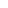  Создание условий для раскрытия способностей каждого ребенка, выявление одаренных детей; Воспитание осознания важности знаний в жизни каждого человека; Развитие умения работать коллективно; Развитие интеллектуальных, творческих и физических способностей детей.Задачи методической предметной недели:  Привлечь всех учащихся для организации и проведения недели.    Провести в каждом классе мероприятия, содействующие развитию познавательной деятельности учащихся, расширению знаний по предметам, формированию творческих способностей: логического мышления, рациональных способов решения задач, смекалки.  Познакомить учащихся на практике со спецификой применения отдельных знаний в некоторых профессиональных сферах.  Организовать самостоятельную и индивидуальную, коллективную практическую деятельность учащихся.  Содействуя воспитанию коллективизма и товарищества,   культуры чувств (ответственности, чести, долга).Форма проведения предметной недели: Игры, соревнования, конкурсы, выставки, викториныПринцип проведения недели - каждый ребенок является активным участником всех событий недели.
Он может попробовать свои силы в различных видах деятельности.План проведения недели был обсуждён и утверждён на методическом объединении учителей начальных классов. В составлении плана приняли участие все учителя начальной ступени обучения.Мероприятия недели проводились согласно разработанному плану.Неделя открылась линейкой, сообщением плана, выбором эмблемы, оформлением карты путешествия.    Были проведены следующие мероприятия:1 деньСостоялось открытие Недели начальных классов в виде торжественной линейки. 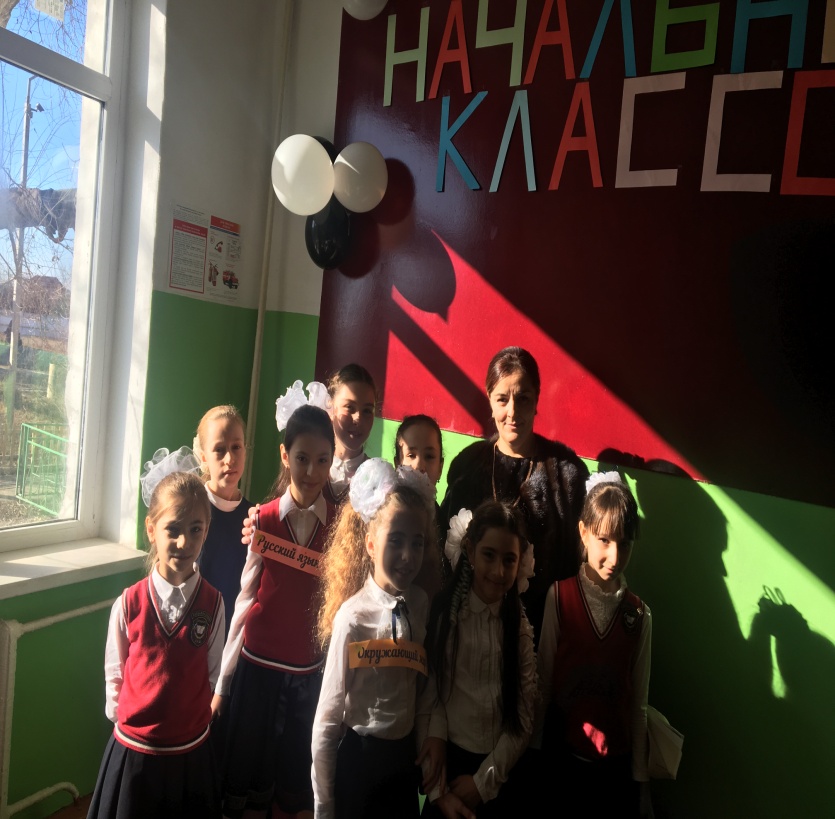 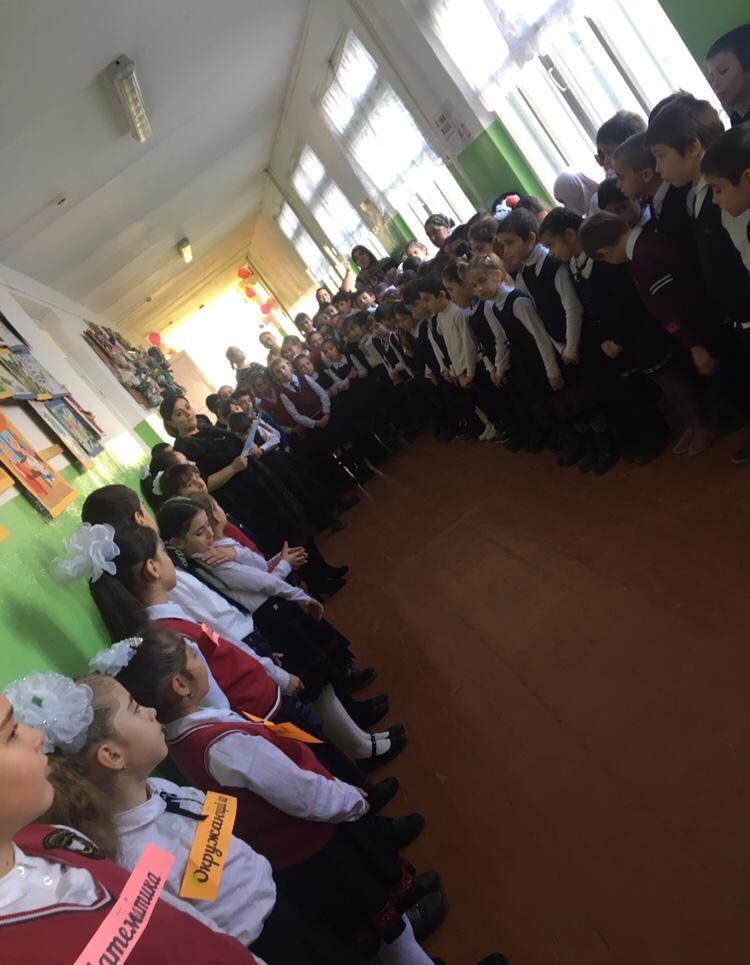 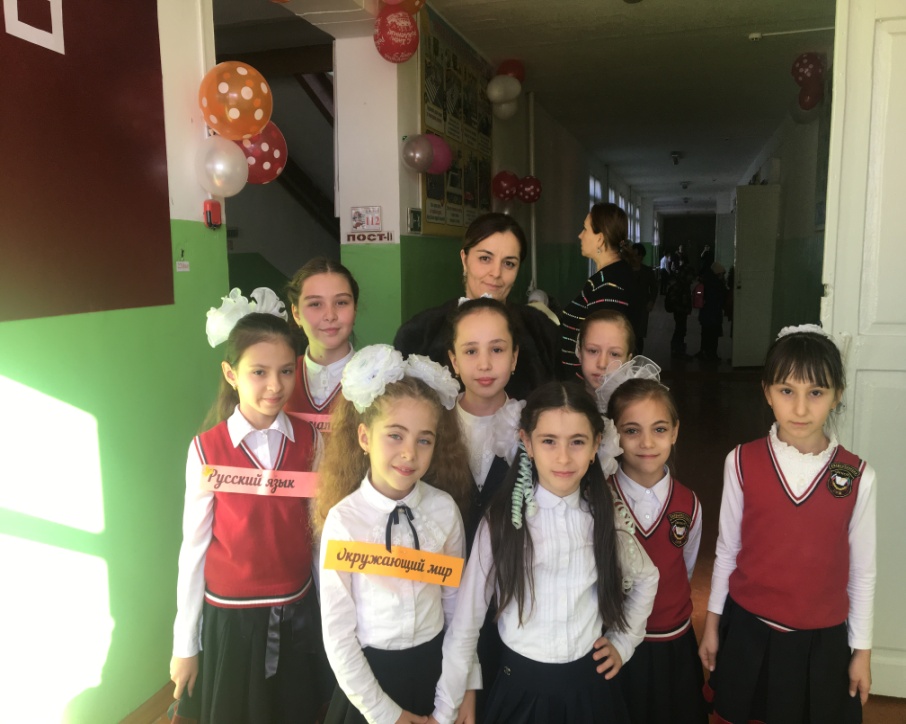 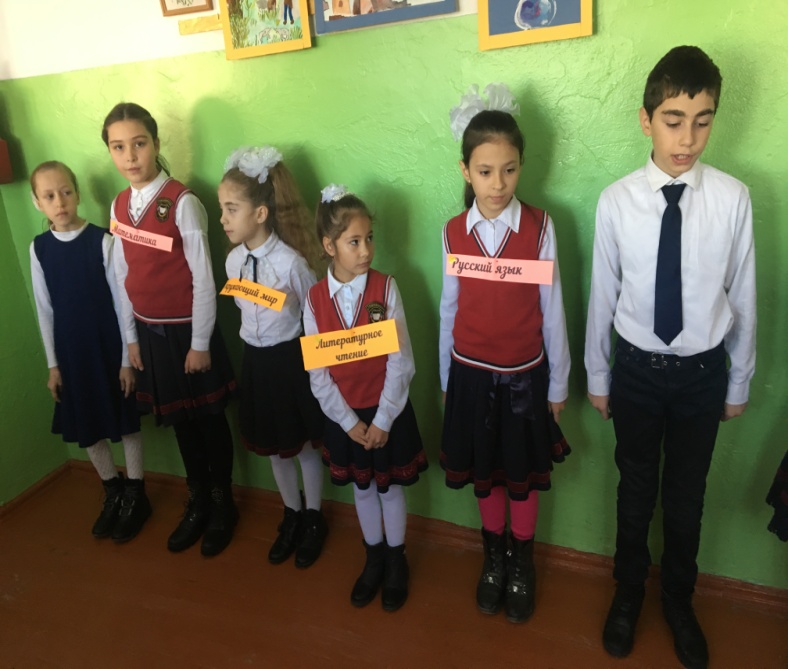 2деньБыла проведена выставка рисунков «Ожившие сказки Г.Х.Андерсена» , где приняли участие учащиеся 1-4 классов.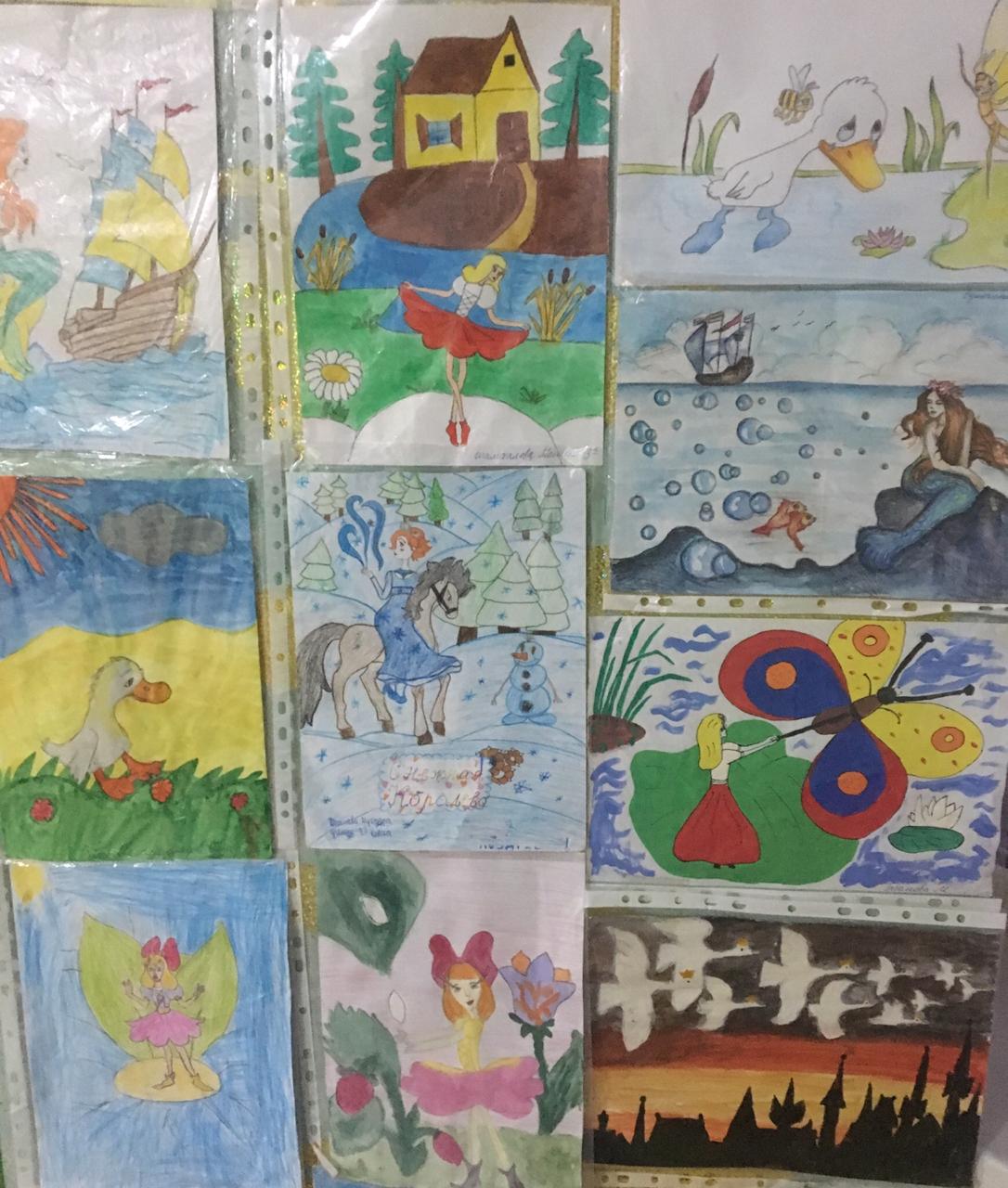 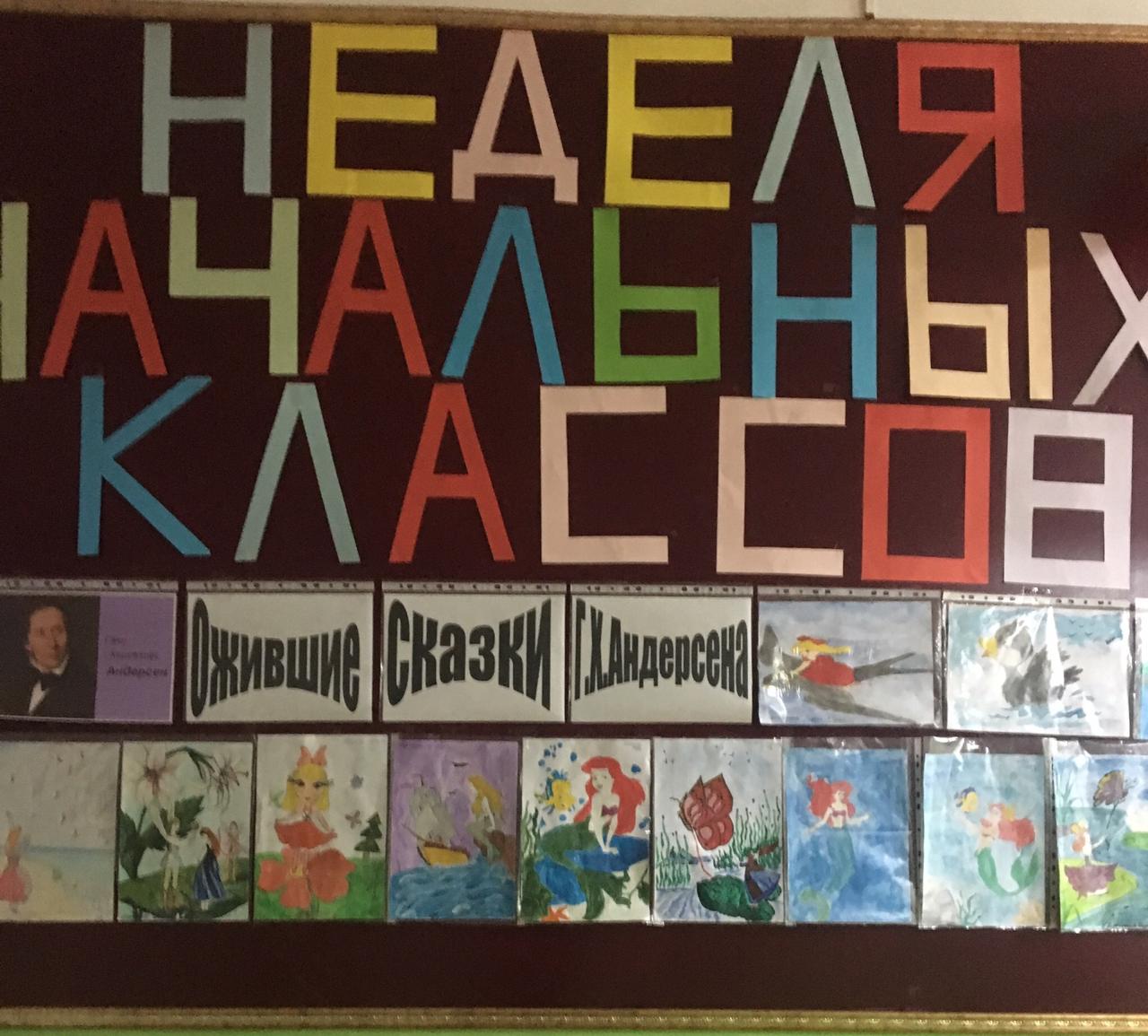 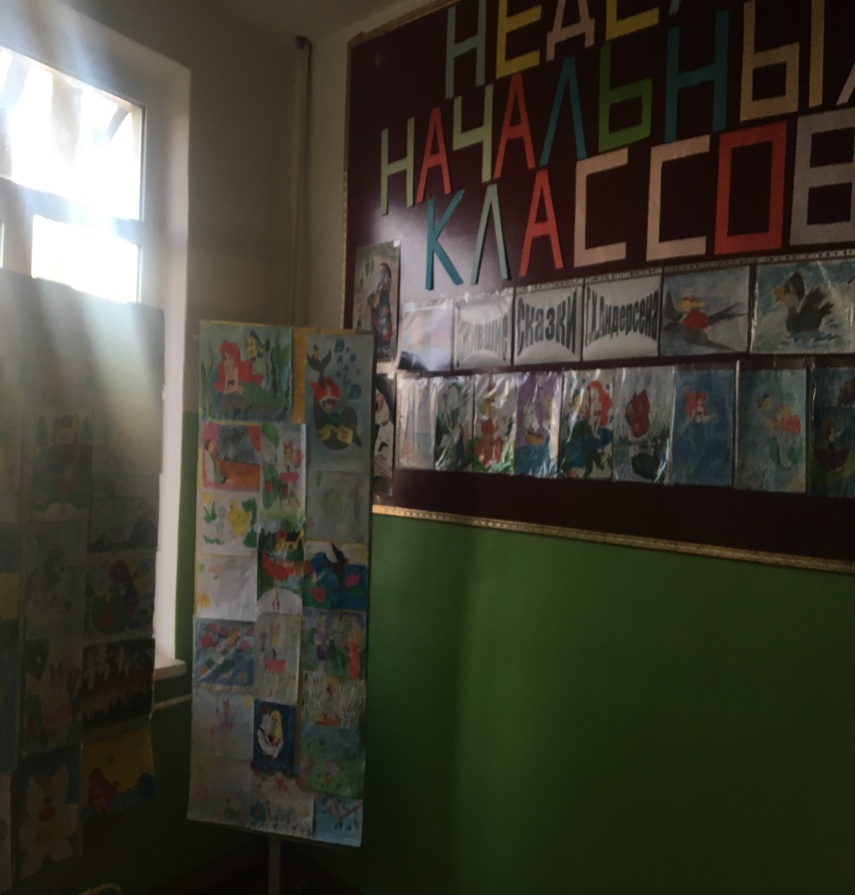 3-4 деньДень русского языка -Был проведен открытый урок по русскому языку на тему : «Знаки препинания»  в 4А классе. Кл.руководитель : Дмитриенко Наталья Алексеевна. -Внеклассное мероприятие «КВН по русскому языку» среди учащихся 4В и 4Г . Кл. руководители: Нуградинова З.И., Гасанова Ашура Рабадановна.  - Конкурс «Самая аккуратная тетрадь по русскому языку» среди учащихся 4-х классов.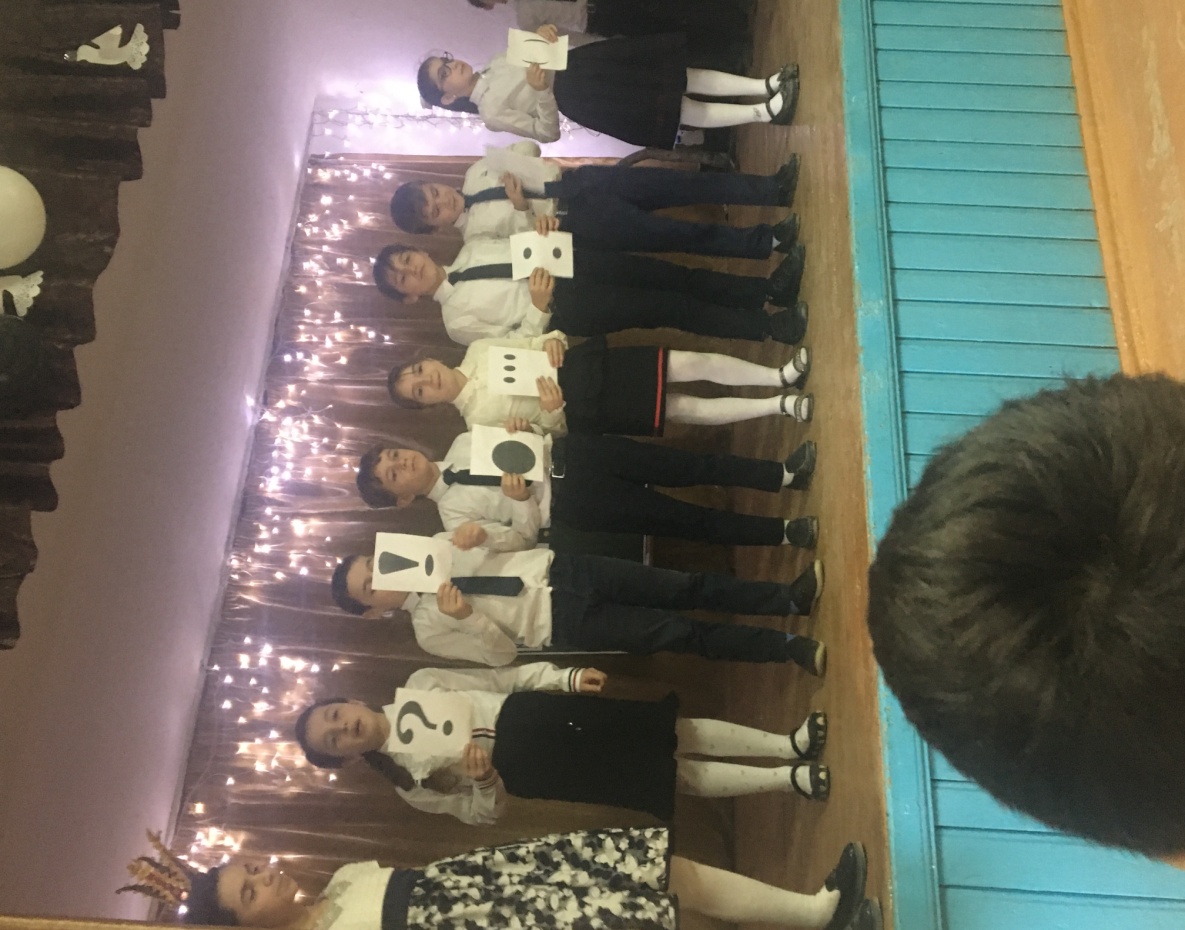 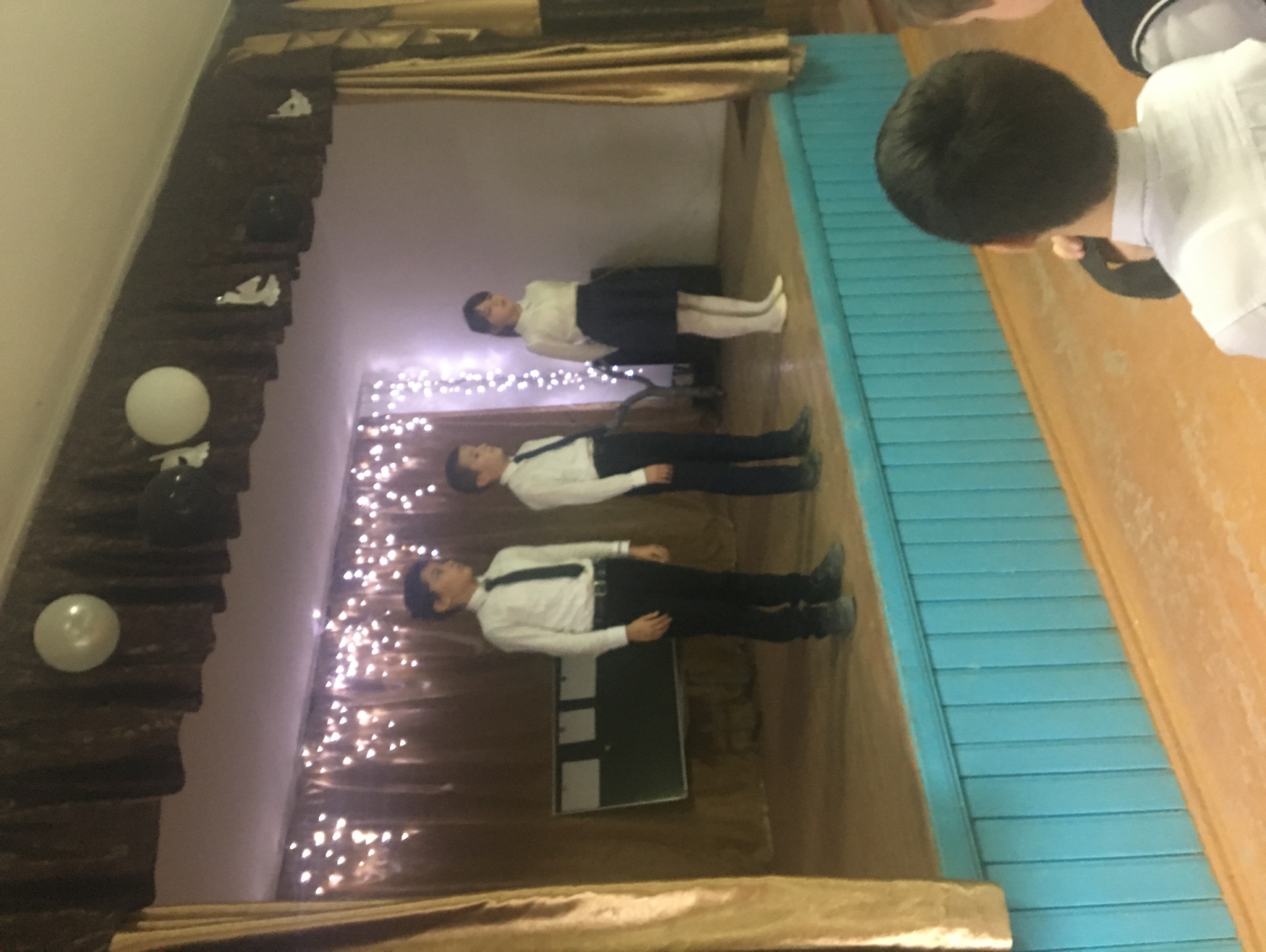 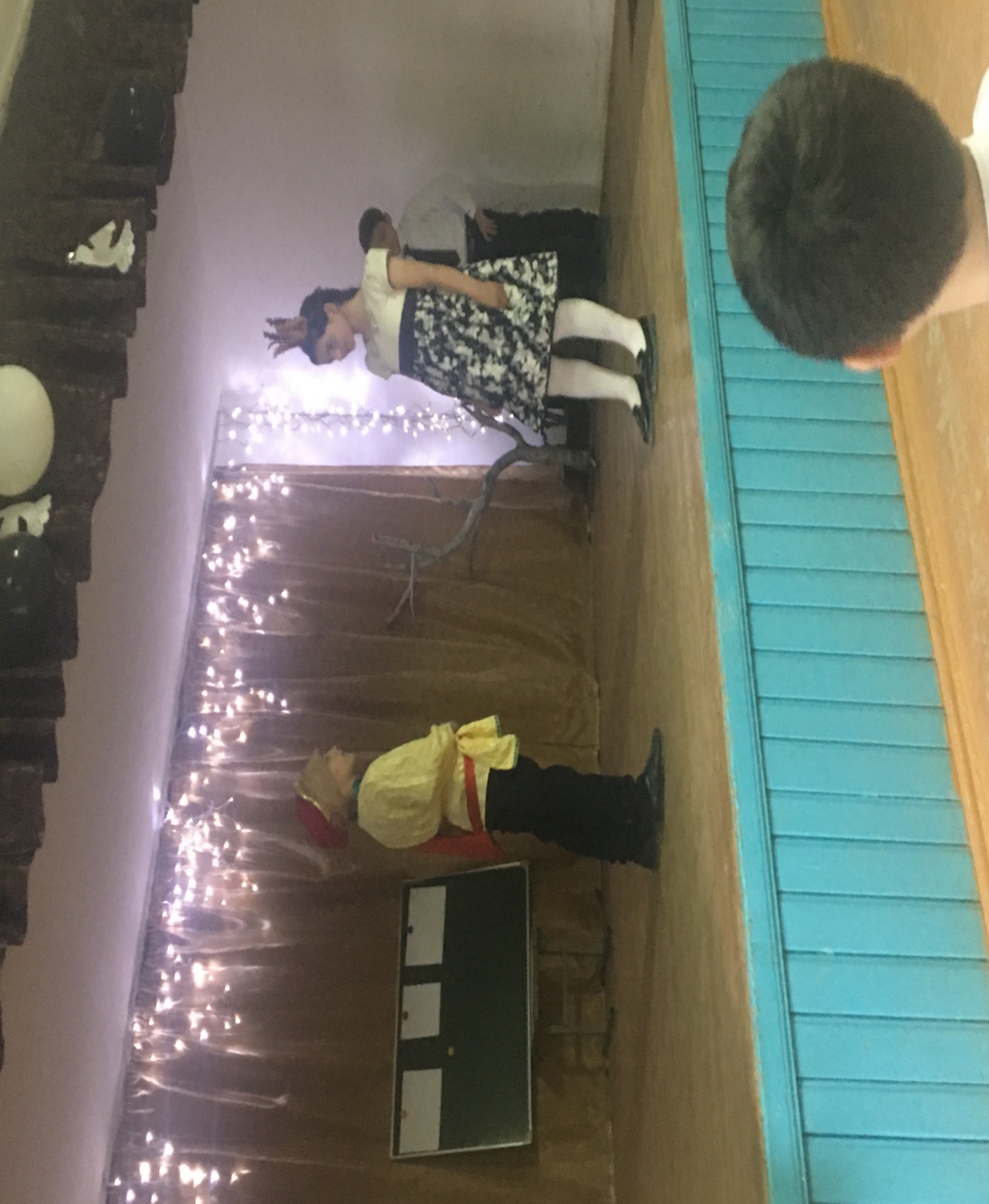 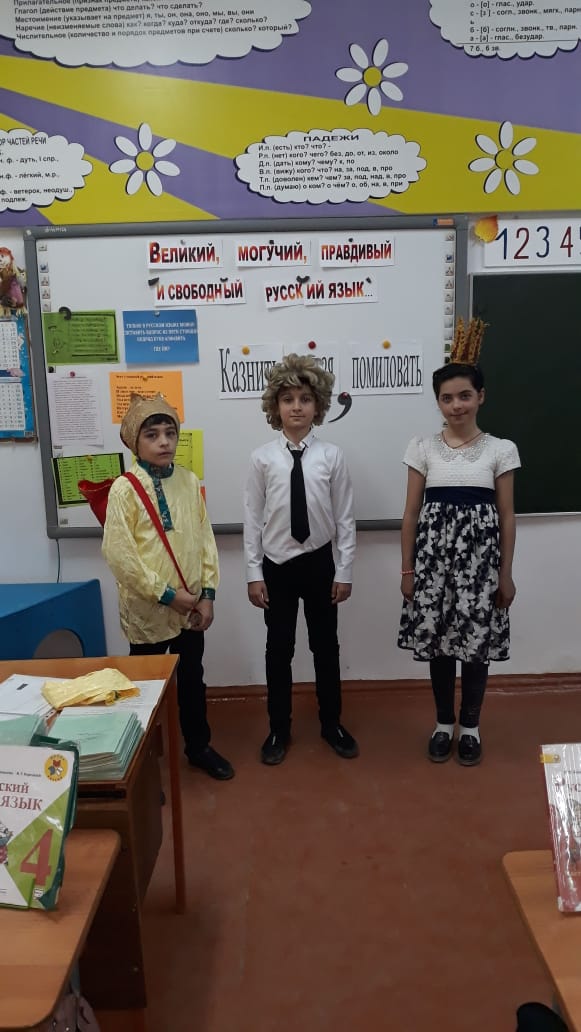 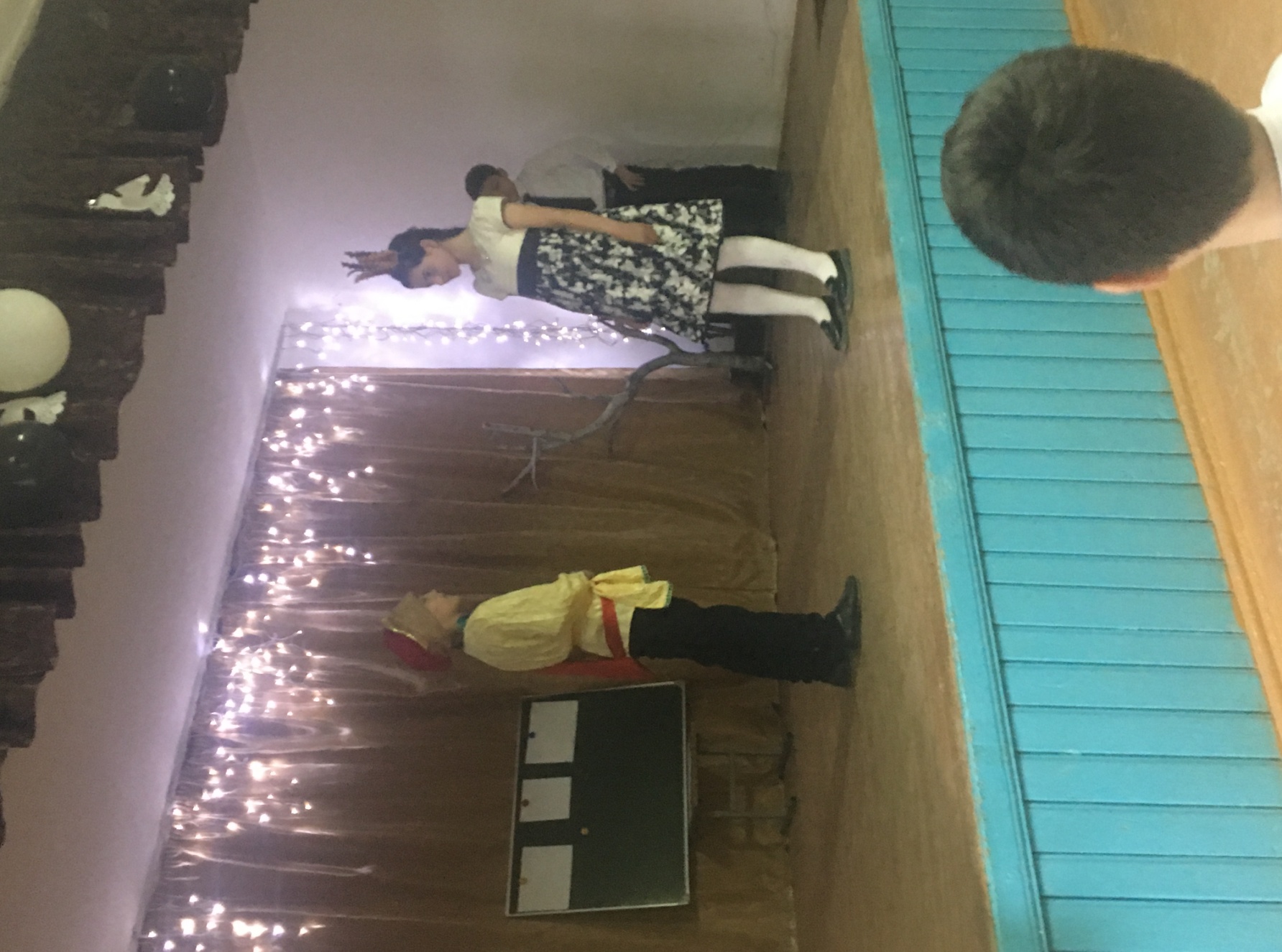 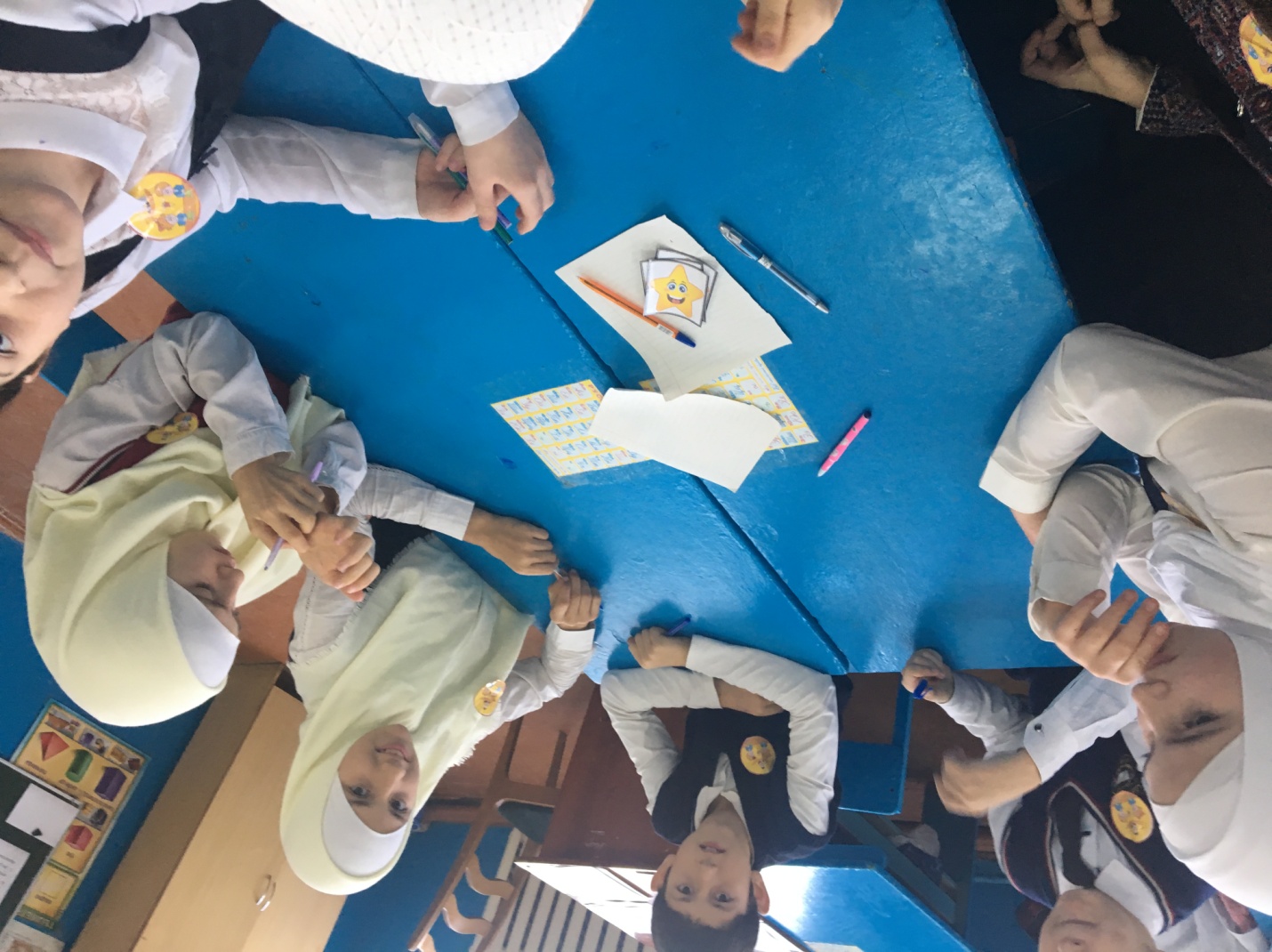 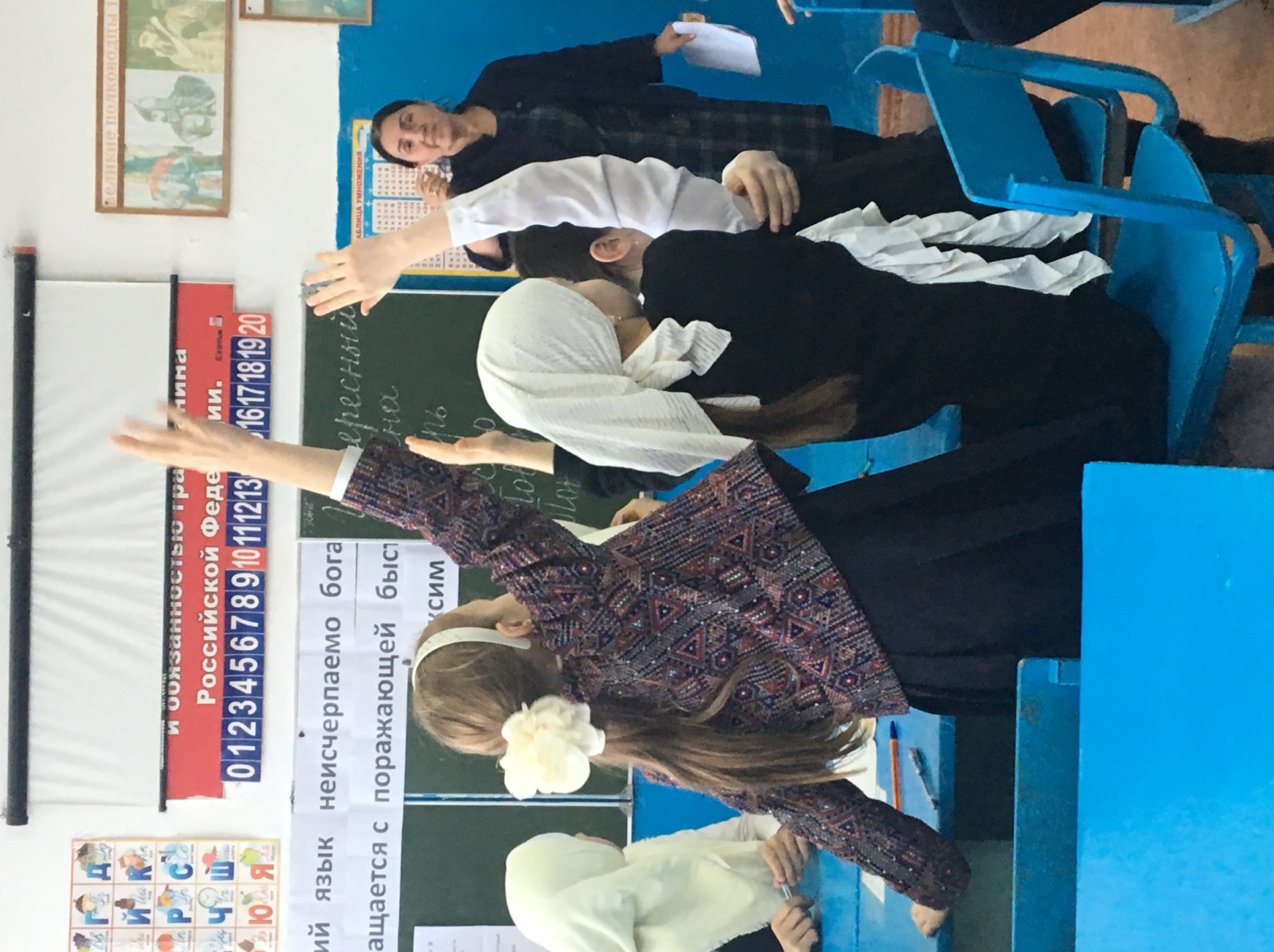 5-6 деньДень литературного чтения - Был проведен открытый урок по литературному чтению на тему:    в 3А классе . кл.руководитель: Чаленко Н.И.-Внеклассное мероприятие «Любимый сказочник Ш.Перро» среди учащихся: 3Б,3В,3Г классов. Кл. руководители:Умарова Э.Ш. , Шахова Р.И., Джамалудинова П.М.     -Внеклассное мероприятие в 4Б классе «Л.Н.Толстой детям». Кл.руководитель: Курбанова М.А. -Конкурс по скорочтению «Читаймер» среди учащихся 3-х классов.  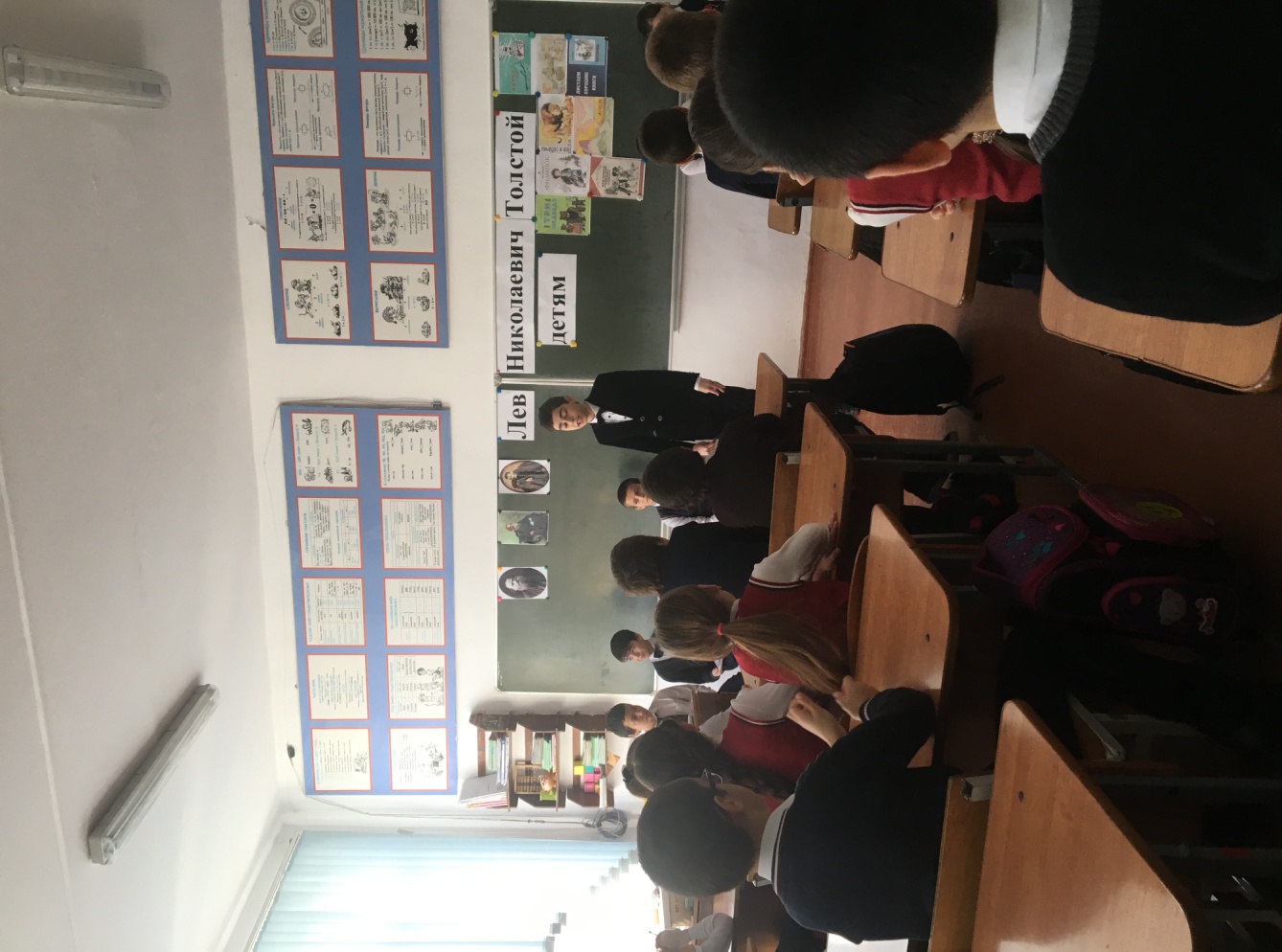 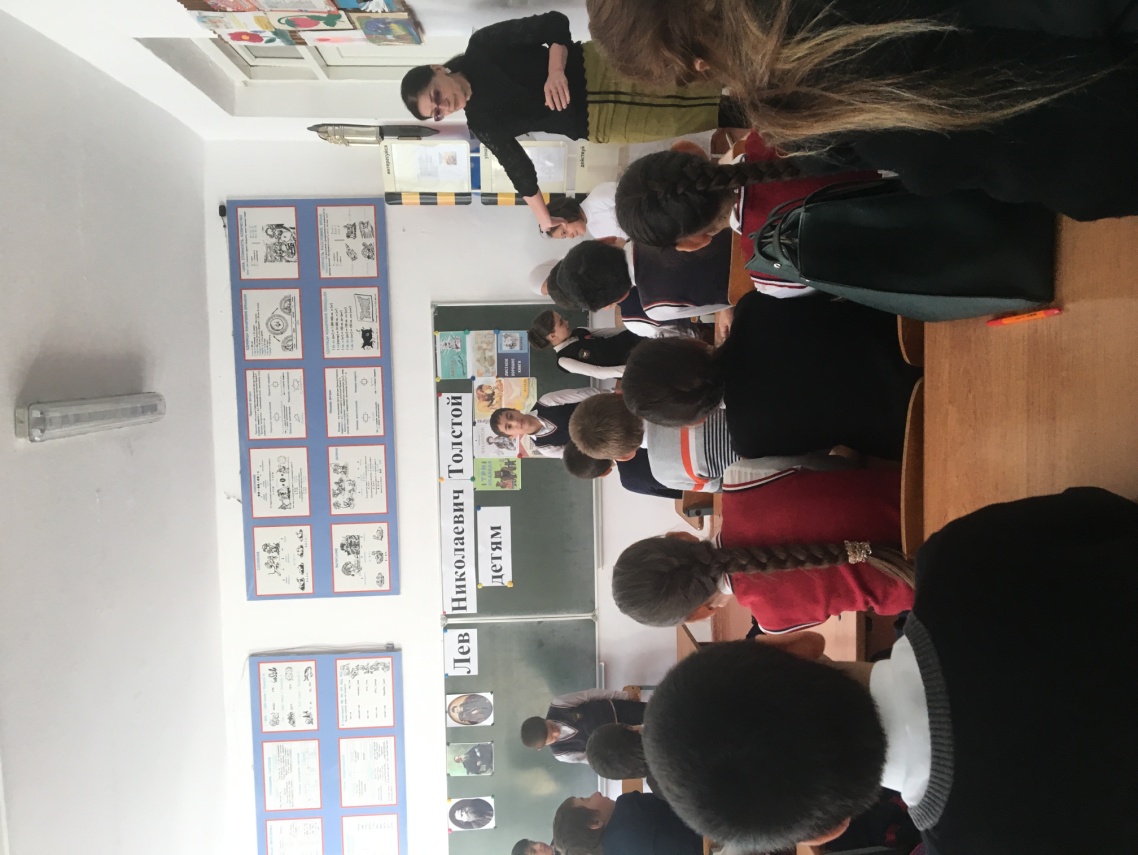 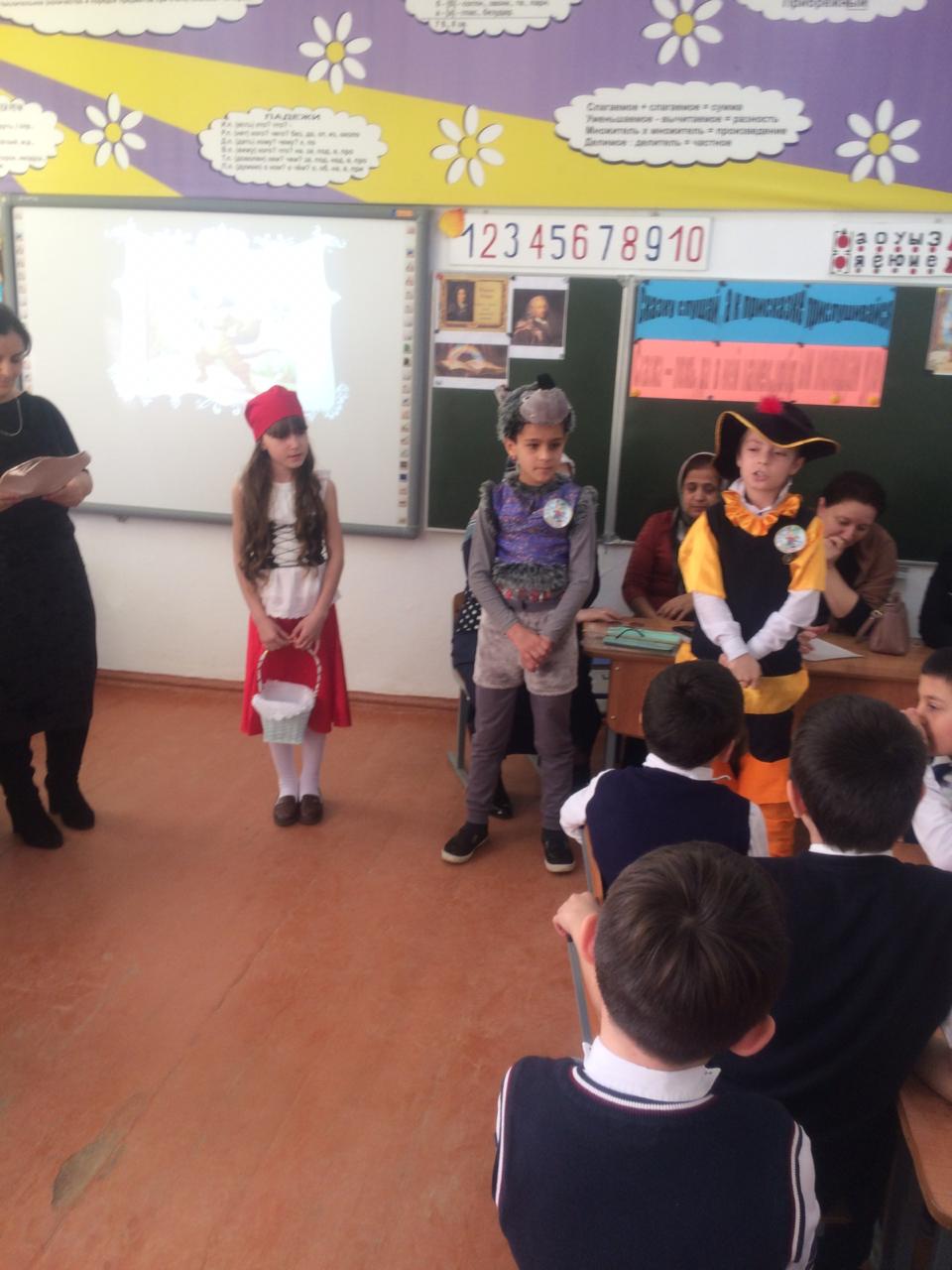 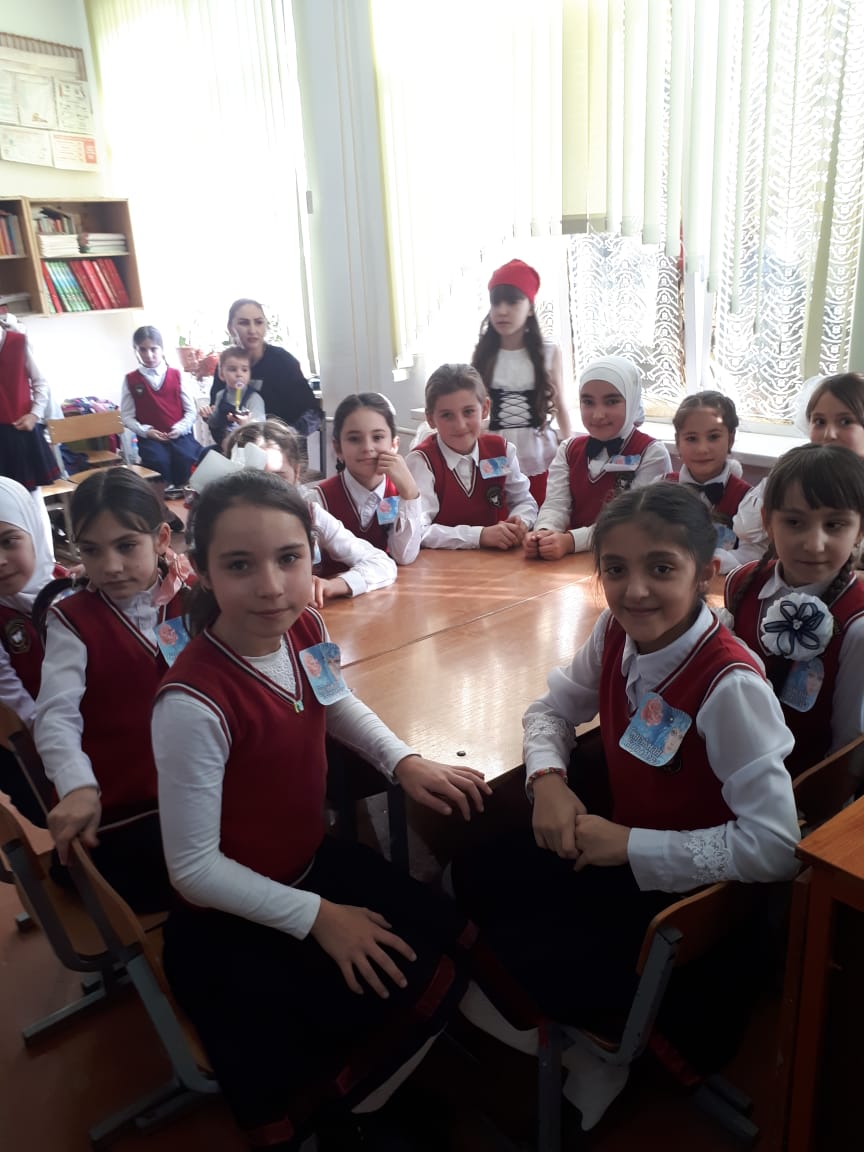 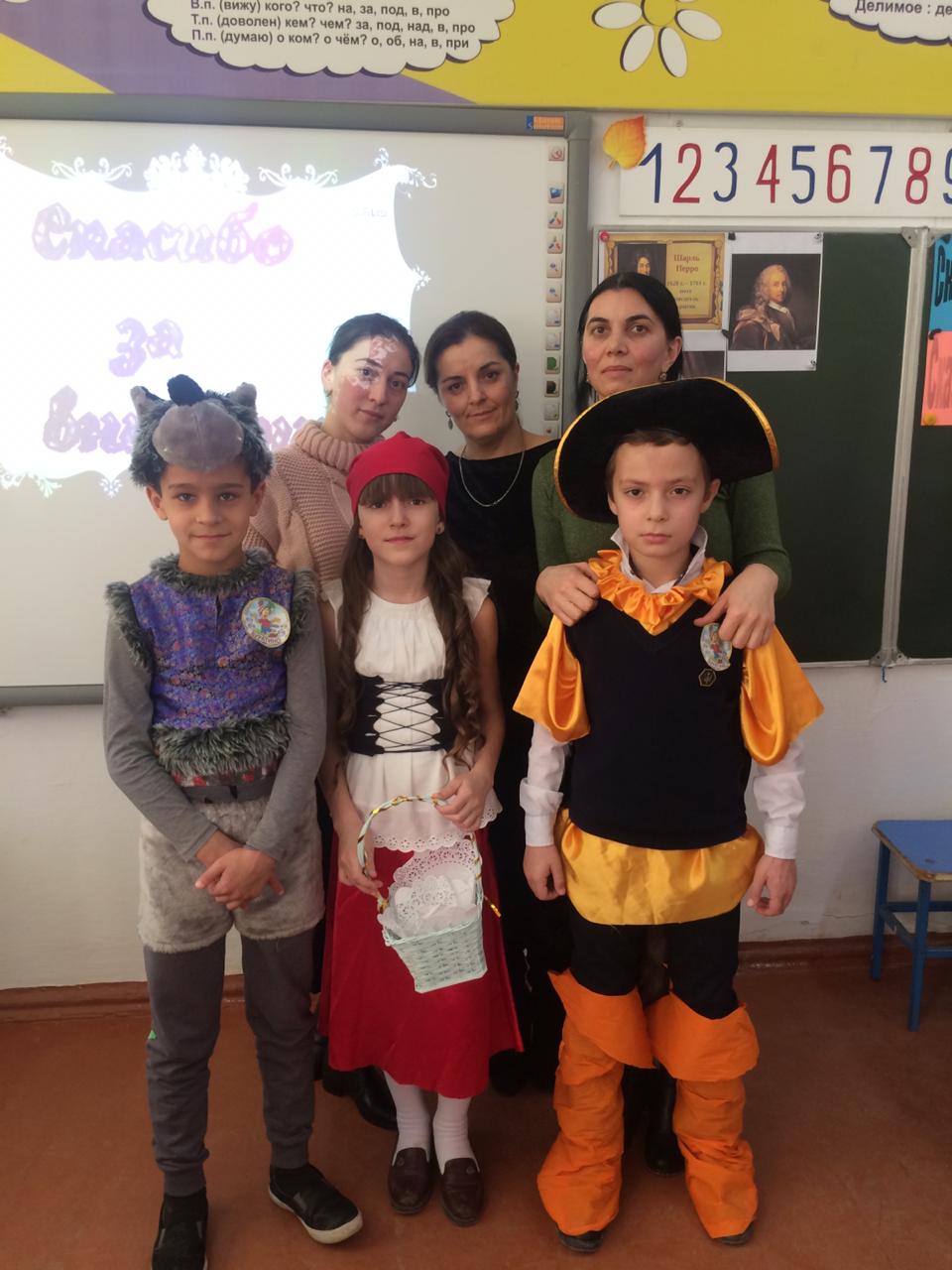 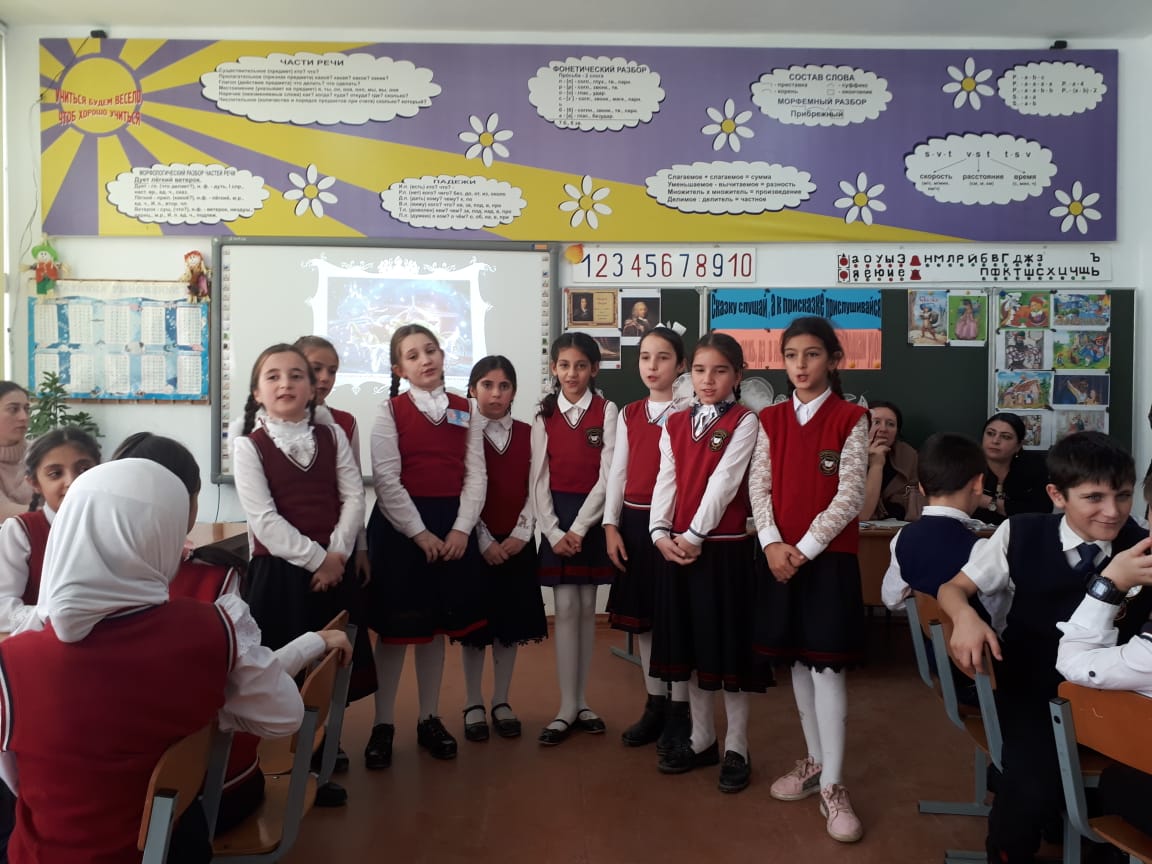 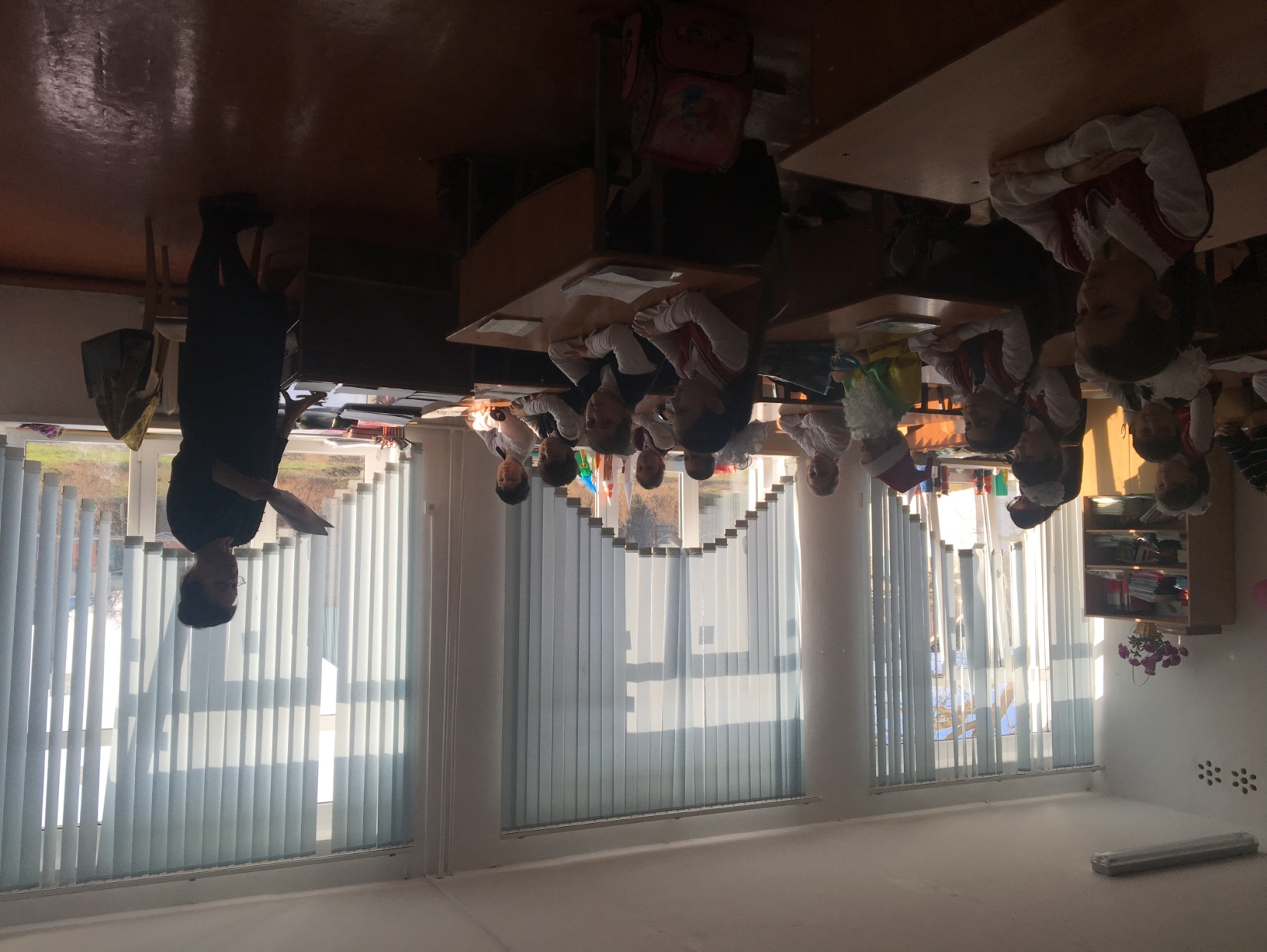 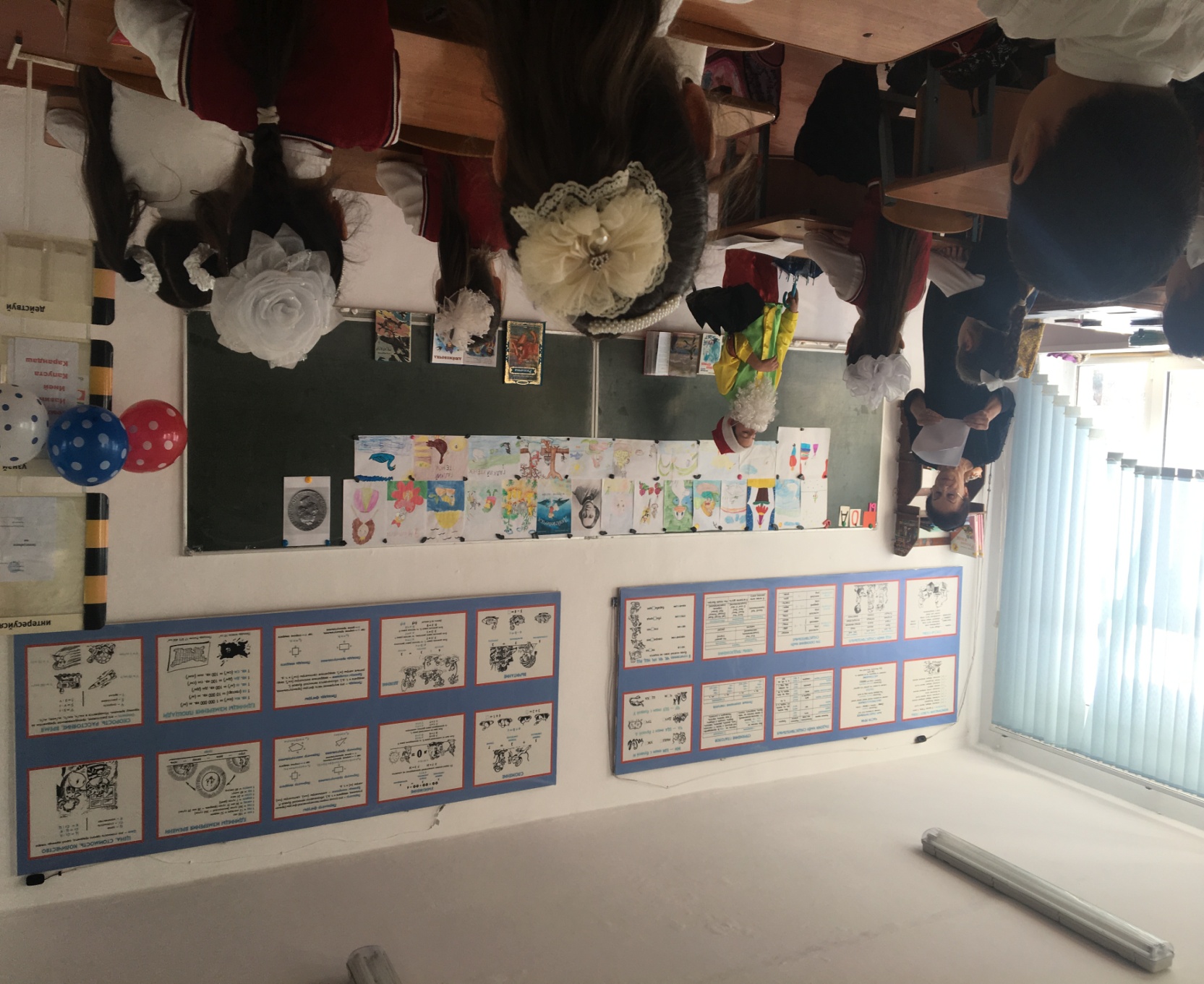 7-8 деньДень окружающего мира -Открытый урок по окружающему миру в 1А классе на тему: «Чей нос лучше?».Кл.руководитель: Магомедтагирова Н. А.-Открытый урок по окружающему миру в 1Б классе на тему: «Прогулка с солнышком» .Кл.руководитель: Гасанова А.Р.  -Открытый урок по окружающему миру в 1В классе на тему: «Как живут животные » .Кл.руководитель: Старишко Н.И.  -Внеклассное мероприятие  по окружающему миру в 1Г классе на тему: «Семья» Кл.руководитель : Магомедова Э.И.  - Конкурс по окружающему миру  «Моя лучшая планета» среди учащихся 1-х классов .  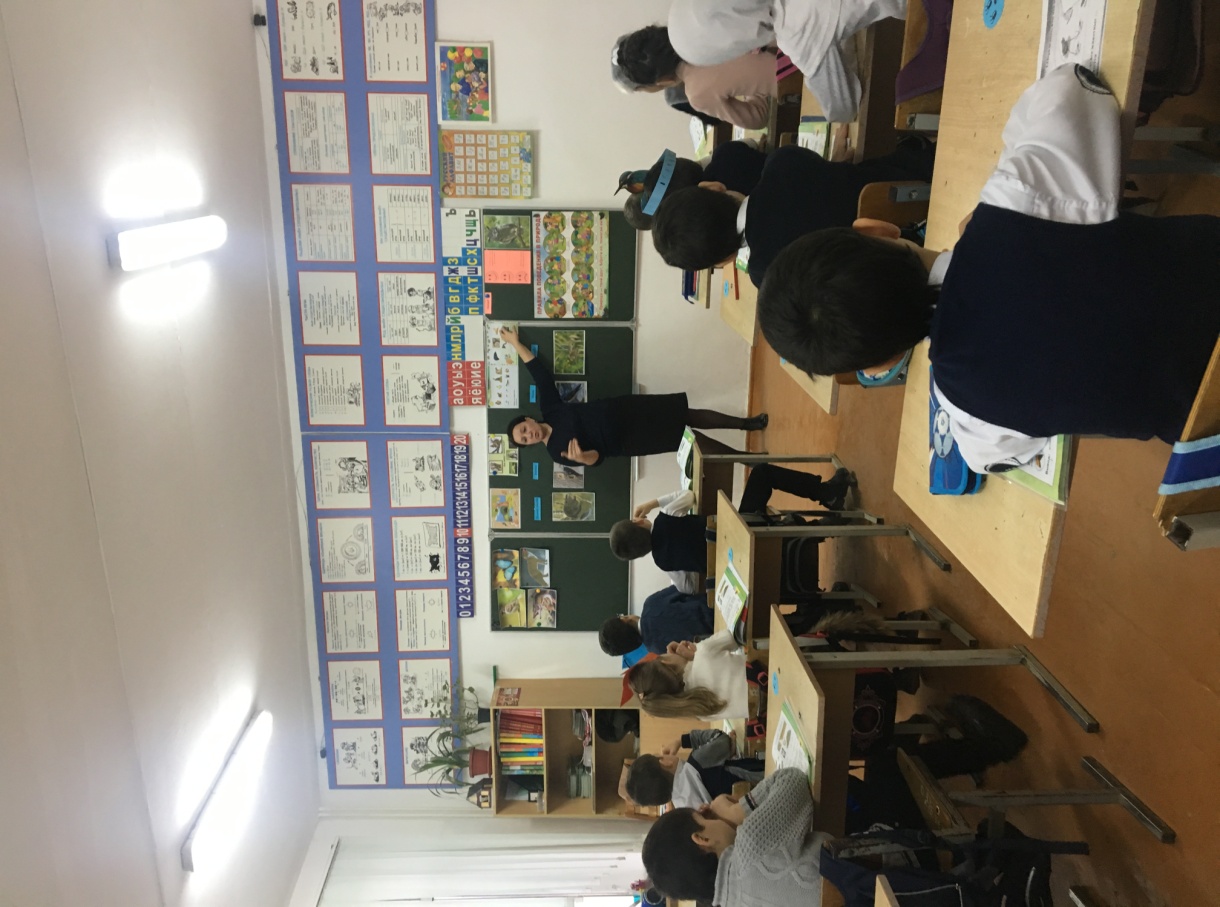 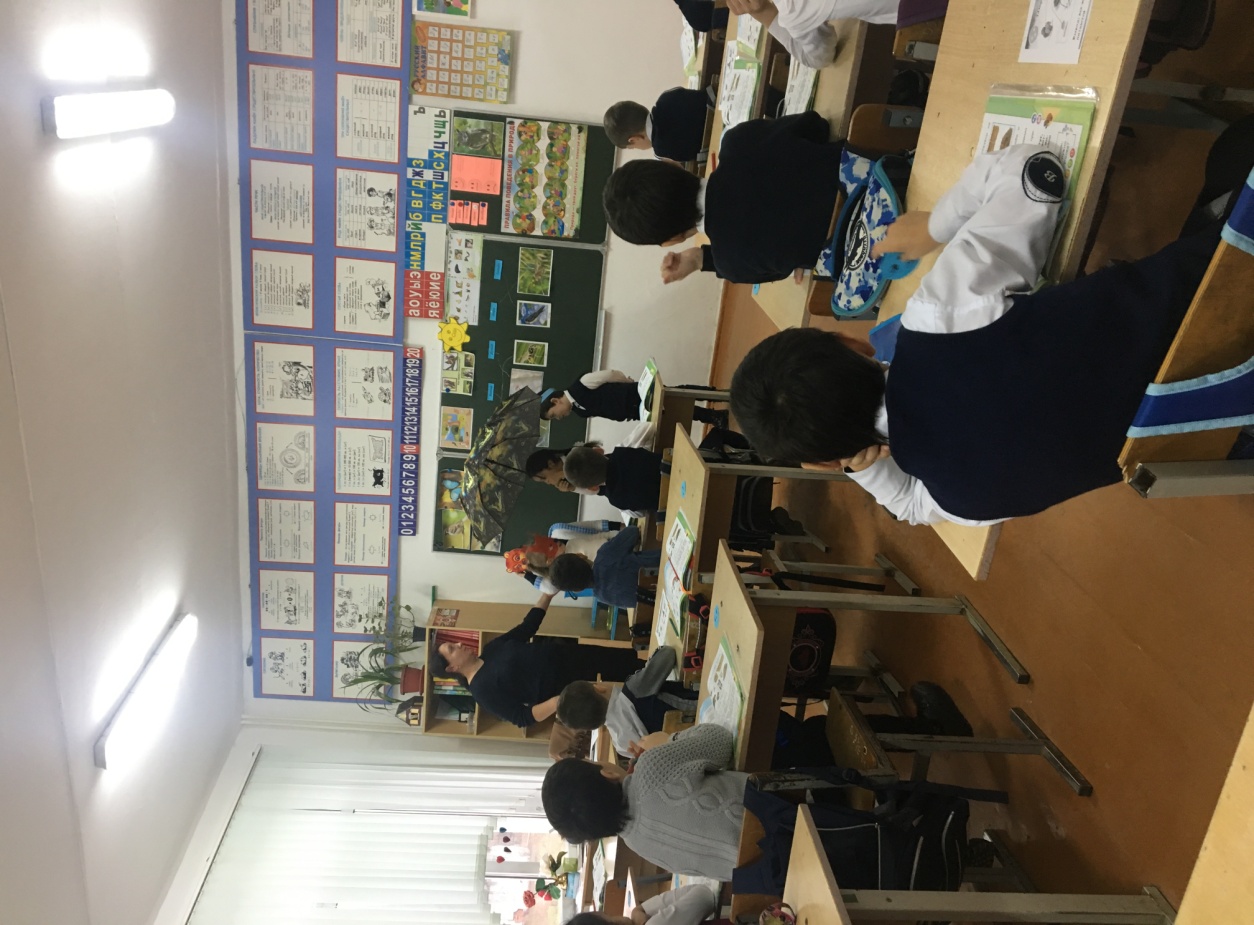 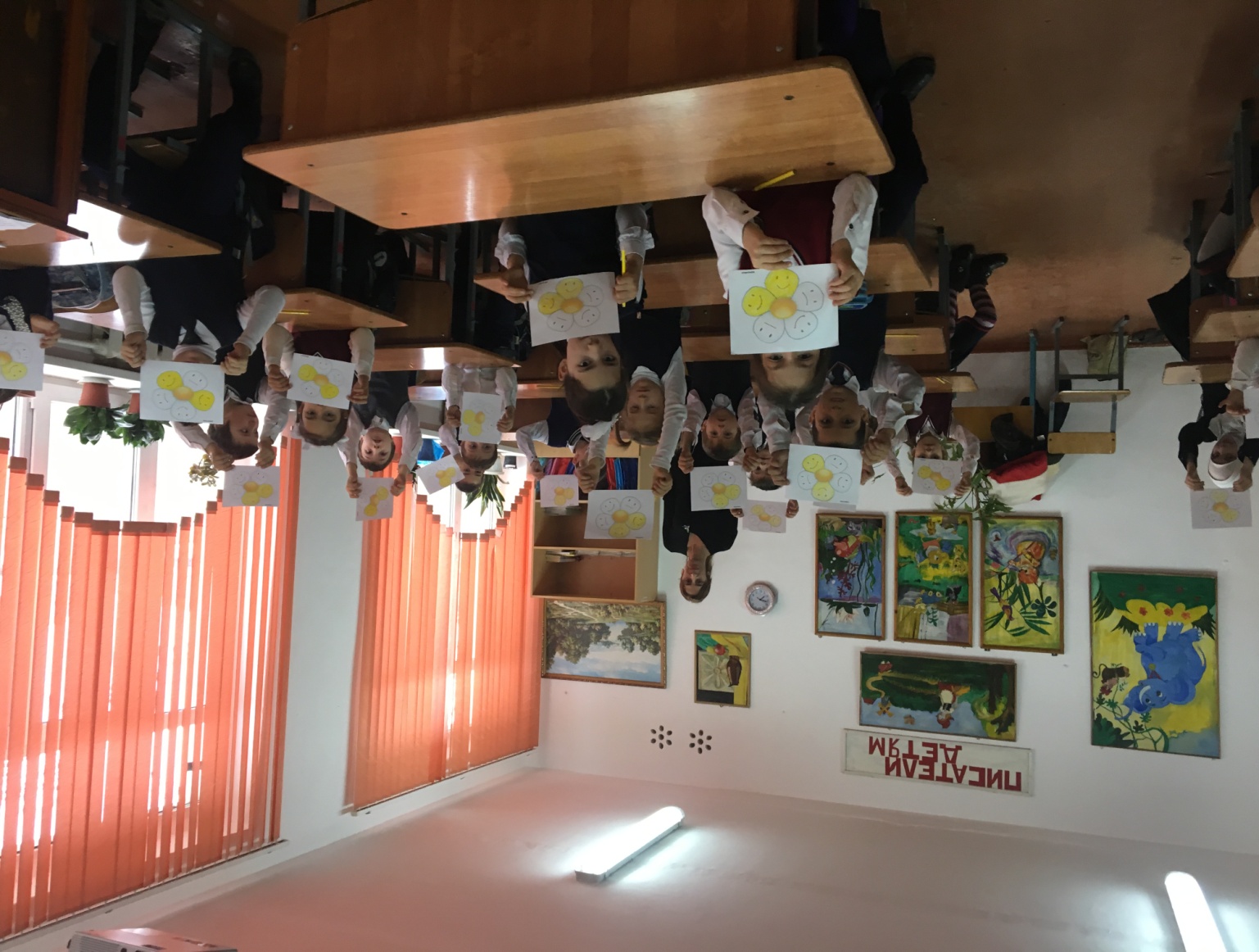 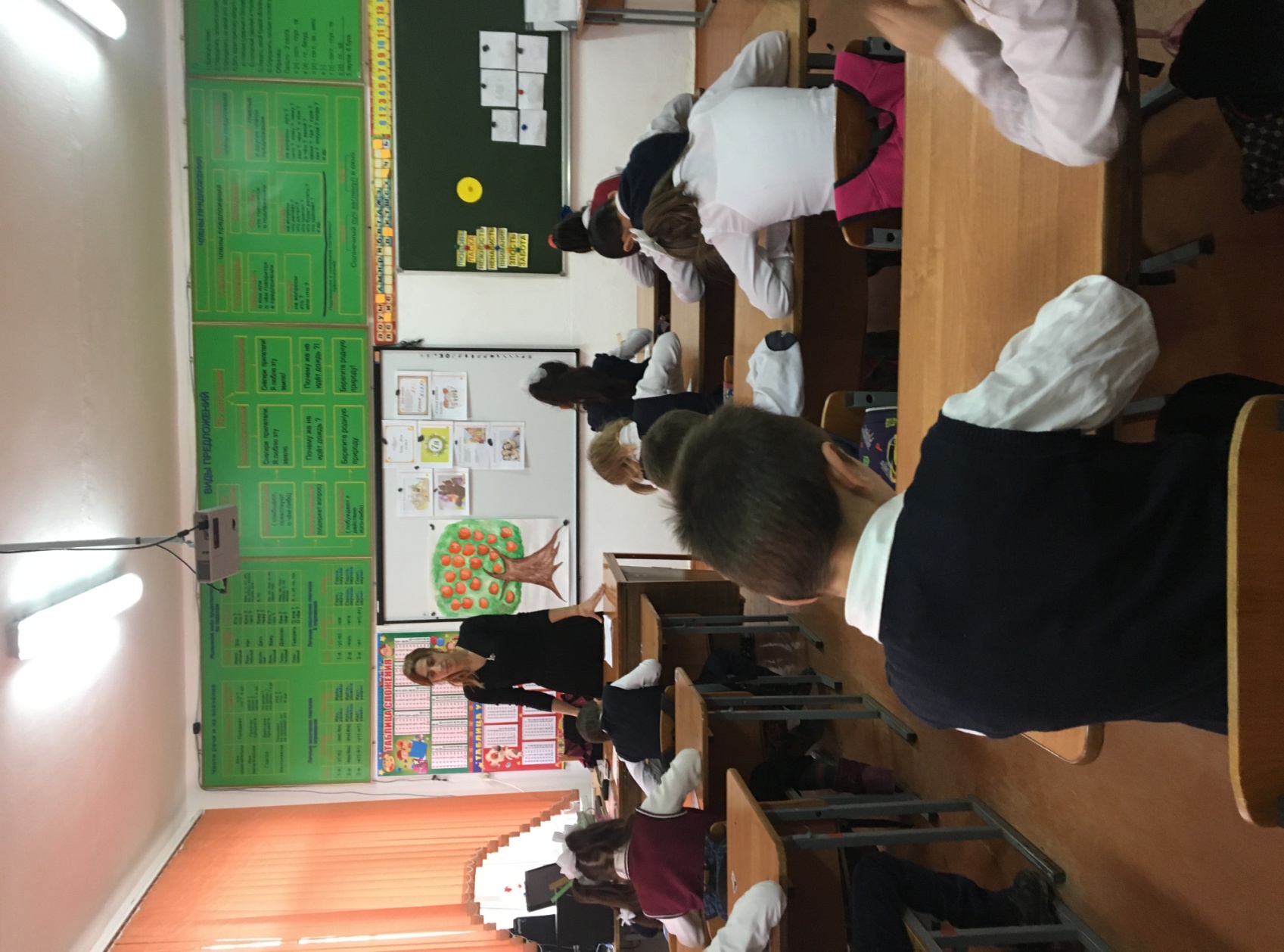 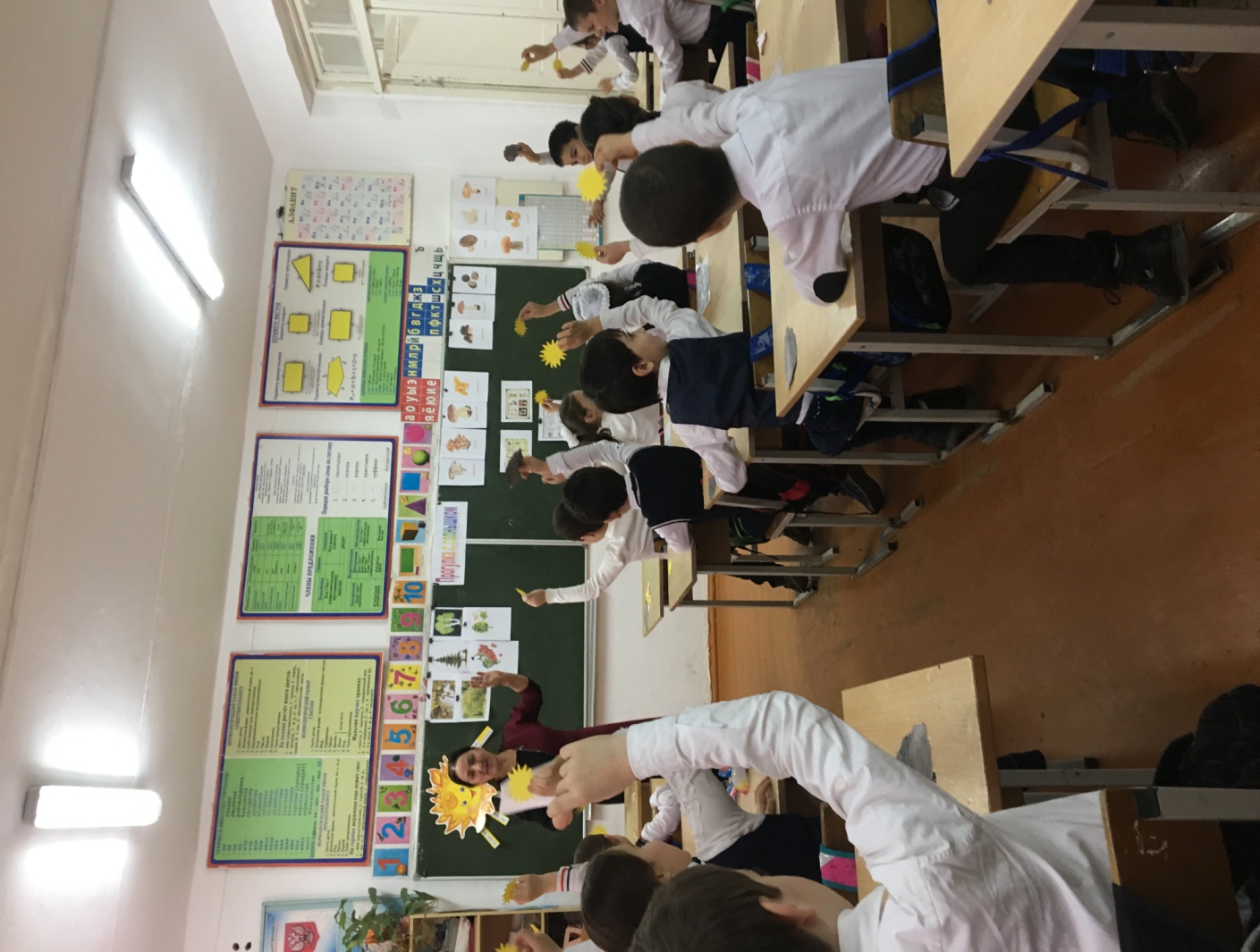 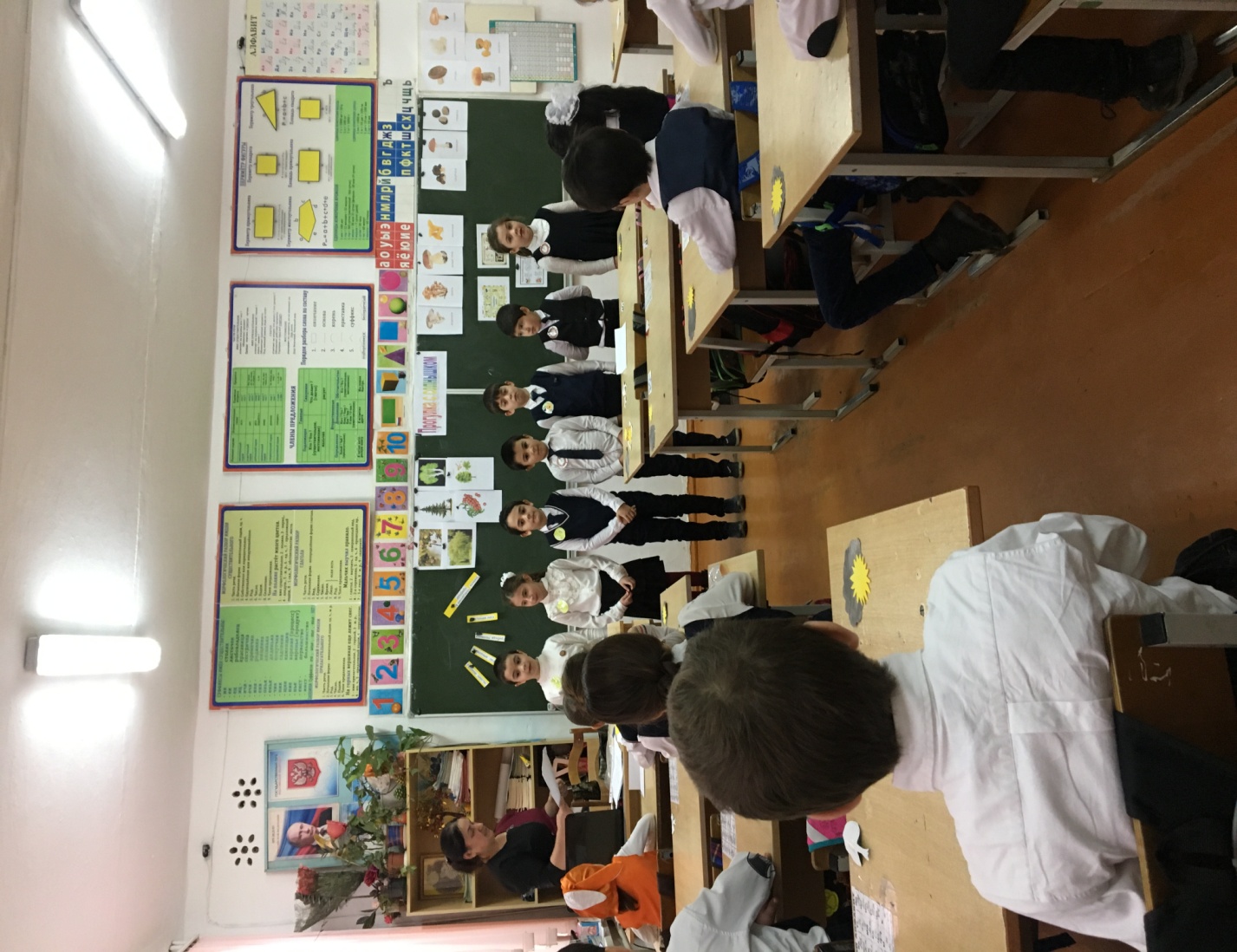 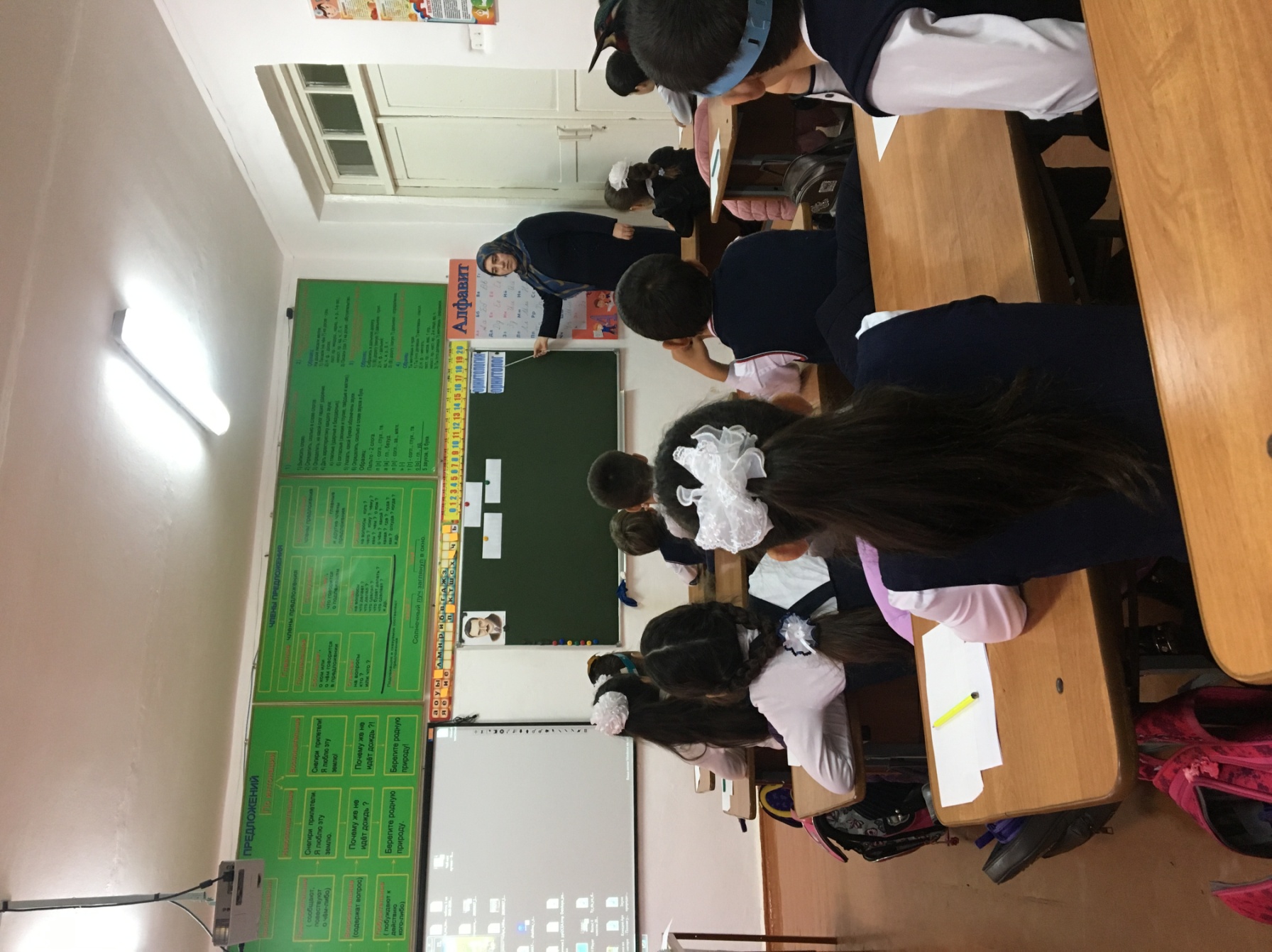 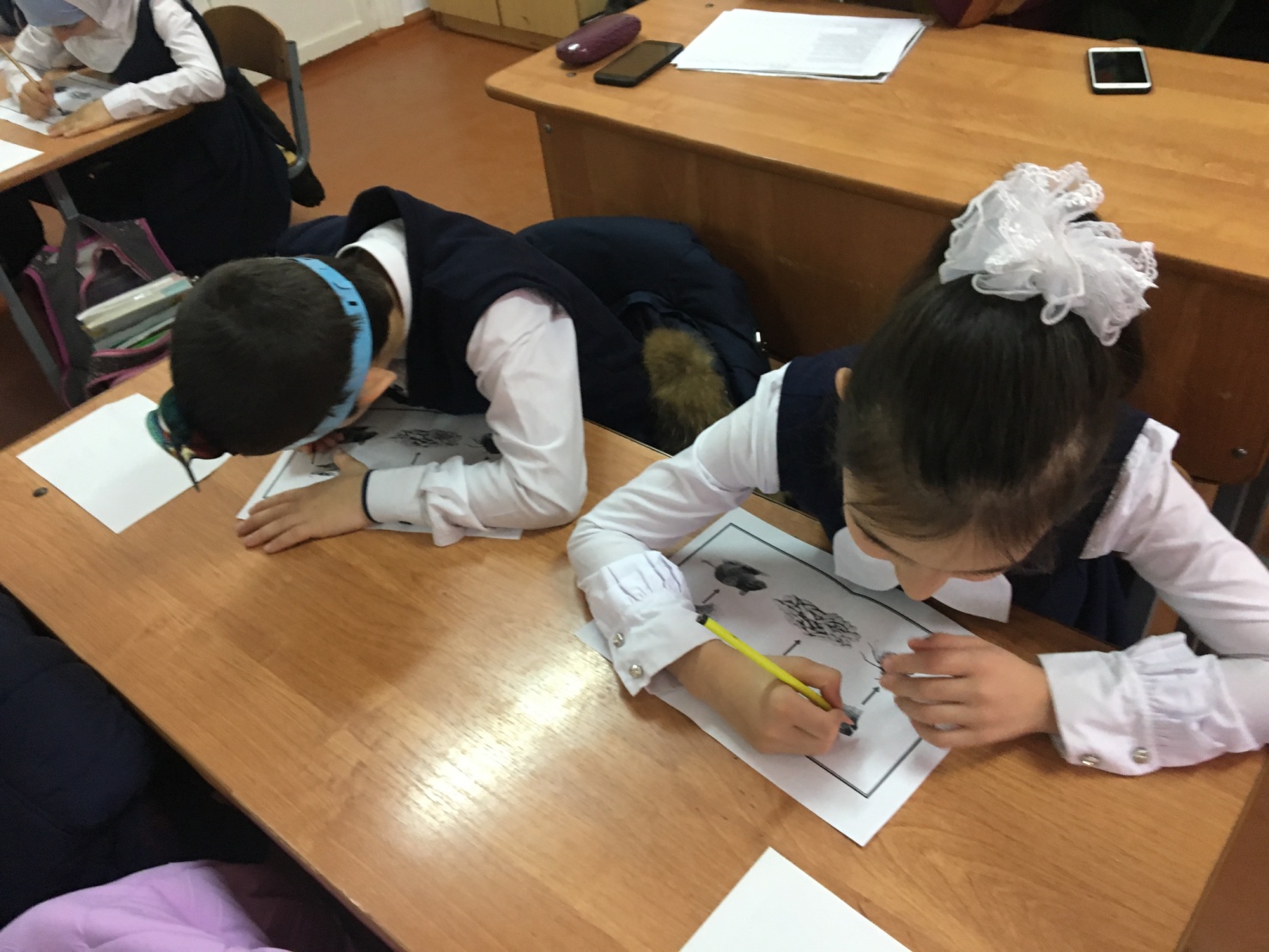 9-10 день:День математики -Внеклассное мероприятие «КВН по математике» среди учащихся: 2А,2Б,2В классов. Кл. руководители:Шахбанова М.А.,Умарова Э.Ш. , Шахова Р.И.- Конкурс «Самая аккуратная тетрадь по математике» среди учащихся 2-х классов.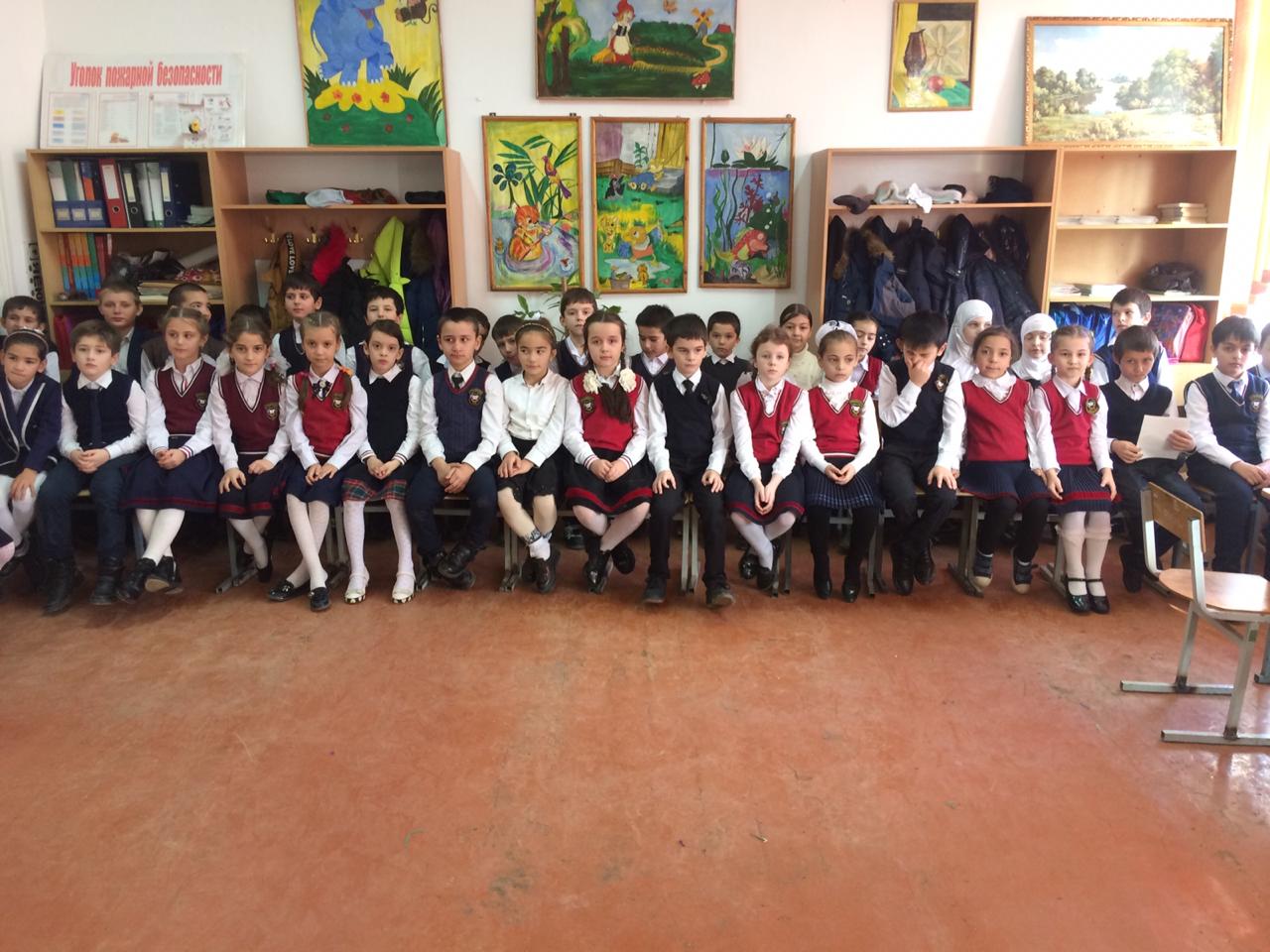 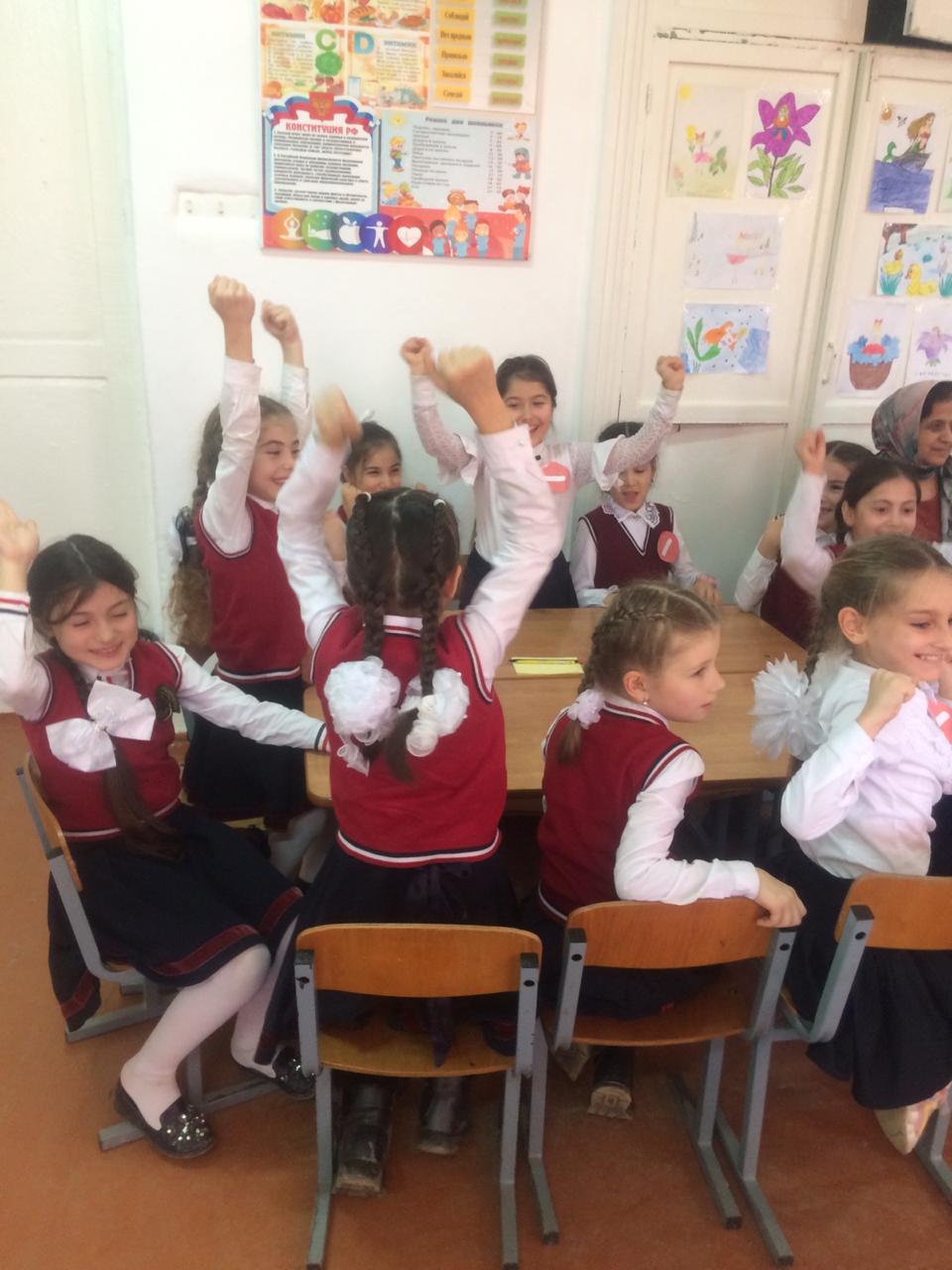 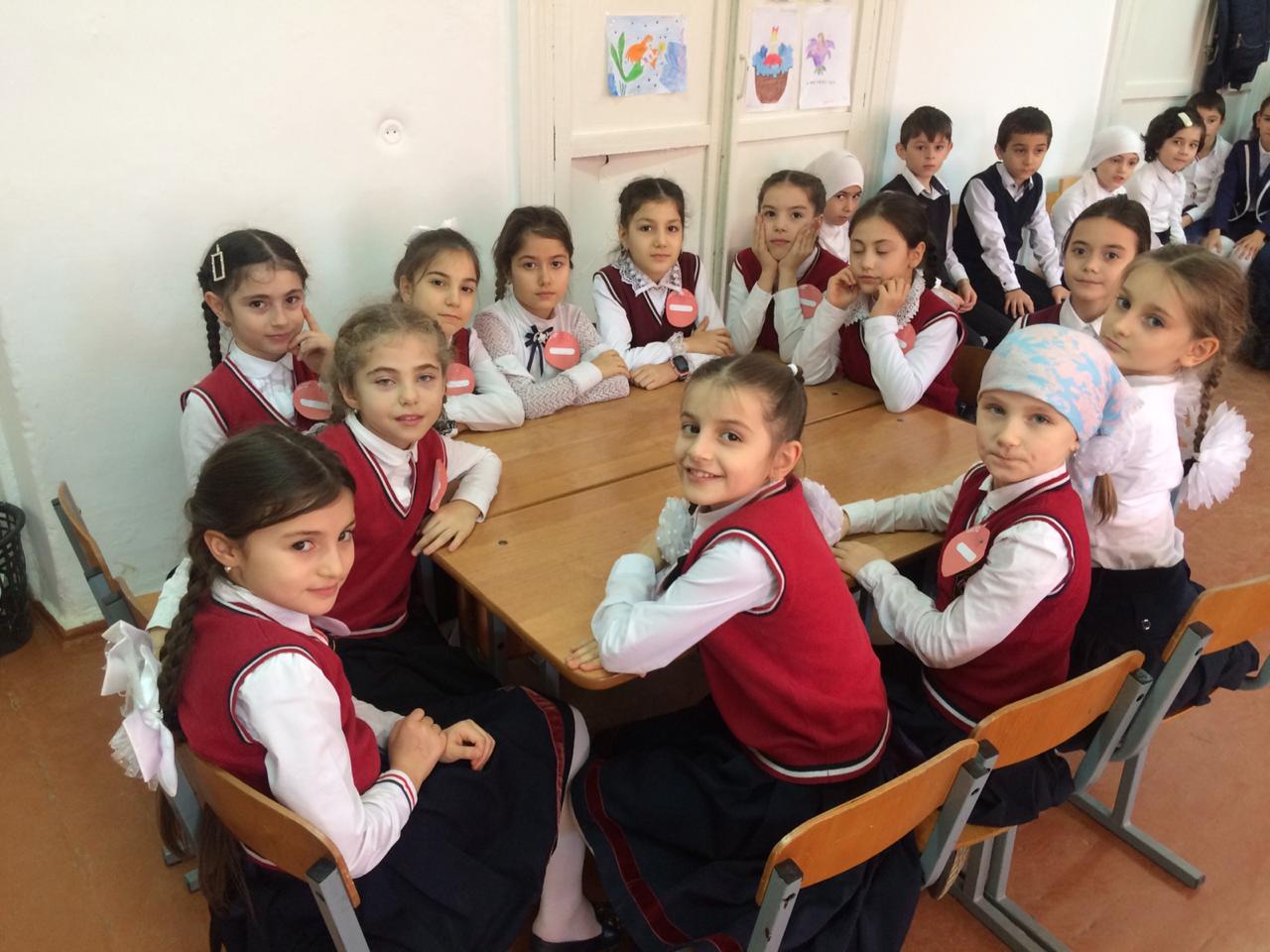 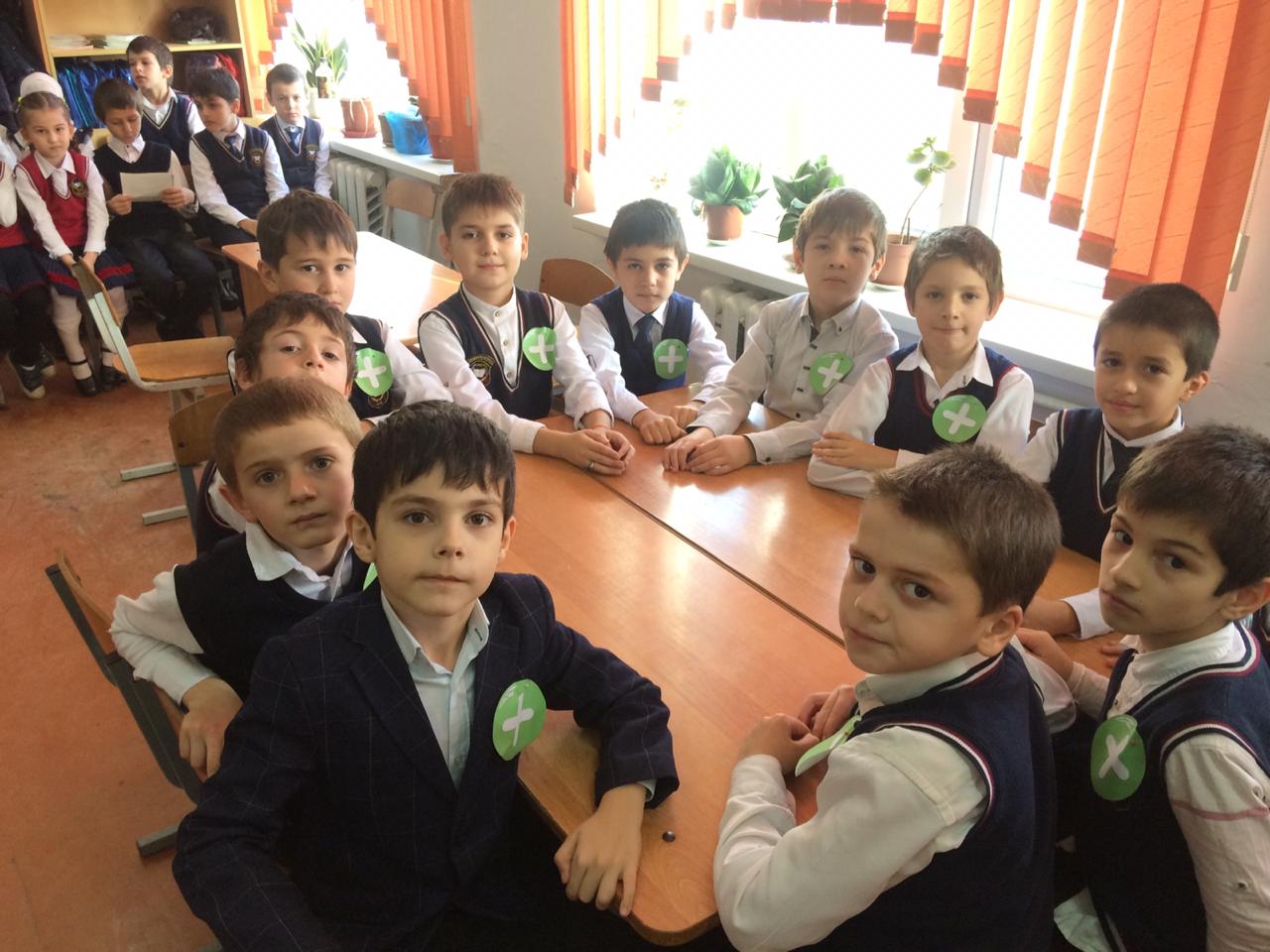 11 день Состоялась торжественная линейки « Закрытие недели начальных классов». Подведение итогов. Награждение самых активных дружных и умелых.  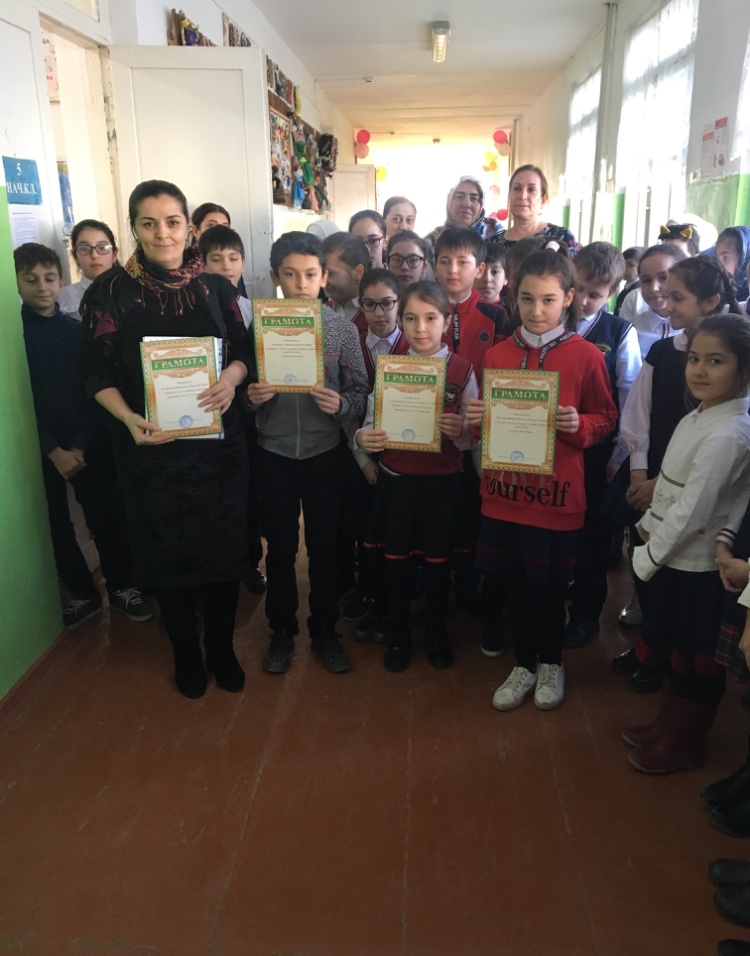 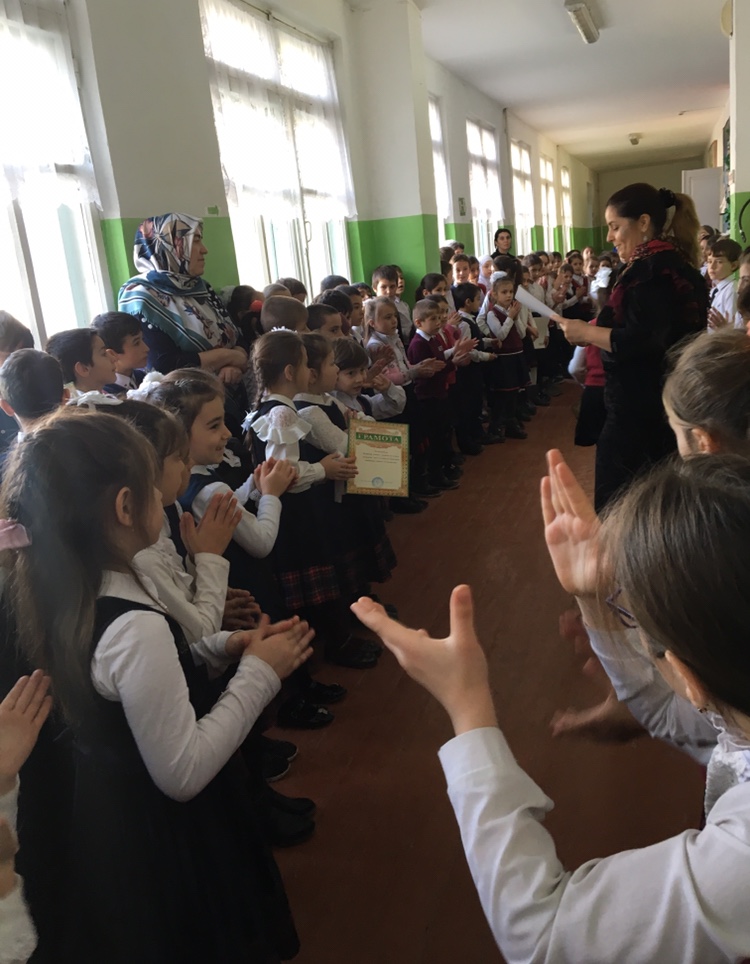 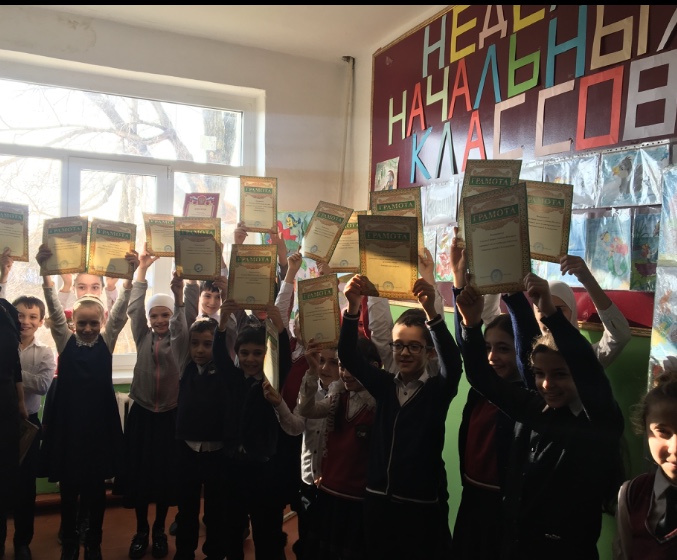 Выводы:Мероприятия в начальной школе проводились с учётом возрастных особенностей учащихся.Данная форма  работы способствует формированию коммуникативных навыков, активизирует познавательную деятельность учащихся, повышает уровень познавательной мотивации, способствует формированию навыков работы в коллективе, развивает творческие способности детей.Можно с уверенностью сказать, что «Неделя начальных классов» прошла в атмосфере творчества, сотрудничества и показала высокую результативность работы начальных классов. В ходе проведения «Недели…» каждый ученик нашёл нишу для самовыражения, были организованы выставки лучших творческих работ учеников, награждены ученики начальных классов, отличившиеся в результате проведения недели, был дан старт на новые поиски учеников начальных классов.Мероприятия проводились по плану, подготовлены добросовестно. Дети принимали активное участие, проявили большой интерес и самостоятельность. Широко применялся наглядный и дополнительный материал, ИКТ, поддерживалась связь с библиотекой.В заключительный день были подведены итоги, названы победители, награждены участники мероприятий грамотами и сладкими призами, организовано чаепитие.Высокий уровень при участии в мероприятиях показали следующие учащиеся: Абдулазизова А., Султанаева А., Гасанов Г.,Халидова М., Ильясов С., Ильясова К., Рабаданова Д., Абдулкасумова М.. Задания подбирались с учётом индивидуальных особенностей детей, с целью раскрытия творческих способностей личности.Руководитель МО Умарова Э.Ш.